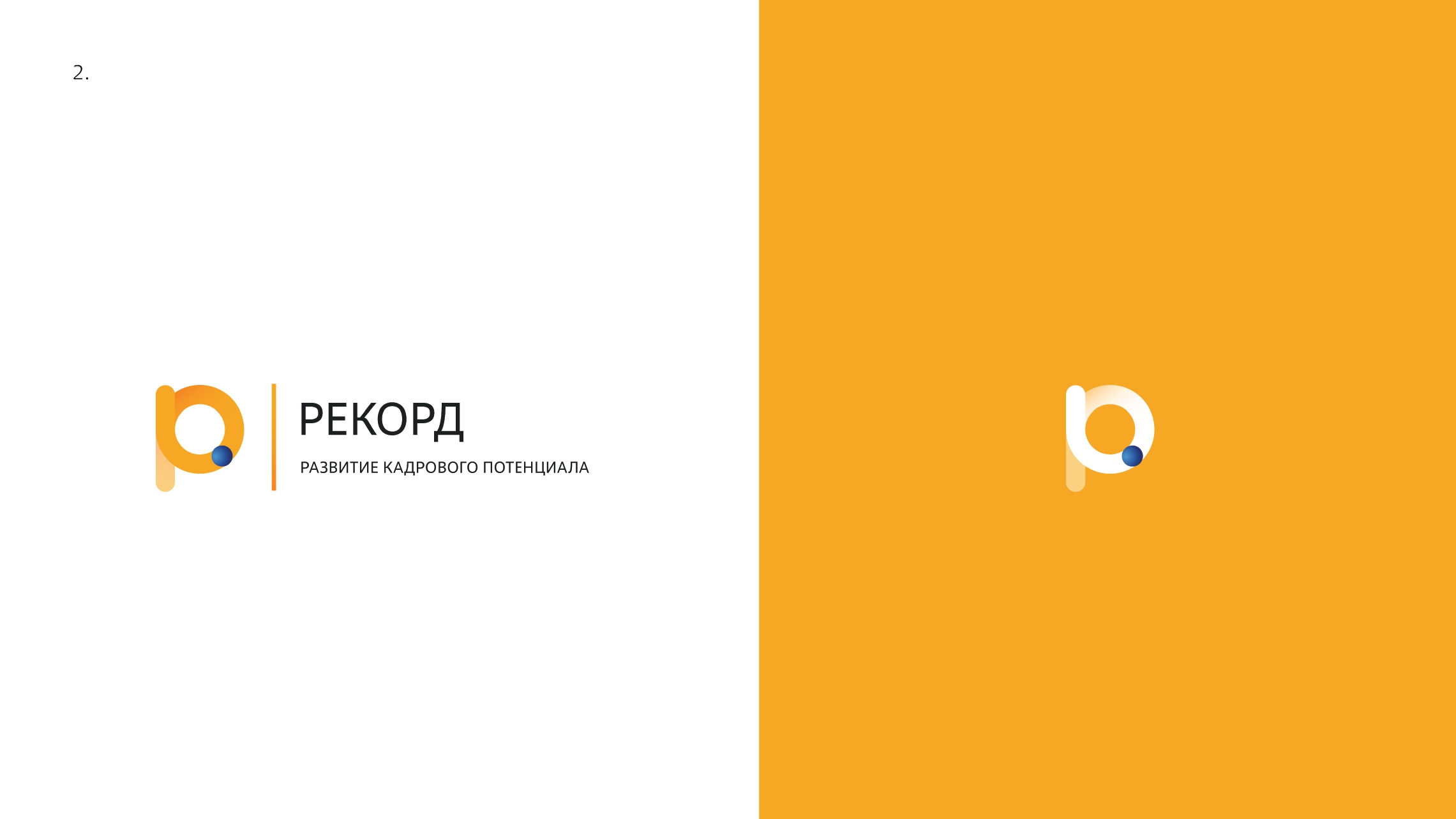 ИНСТРУКЦИЯ РУКОВОДИТЕЛЯ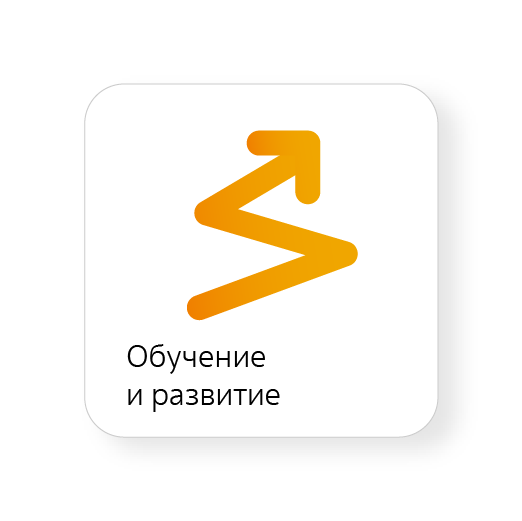 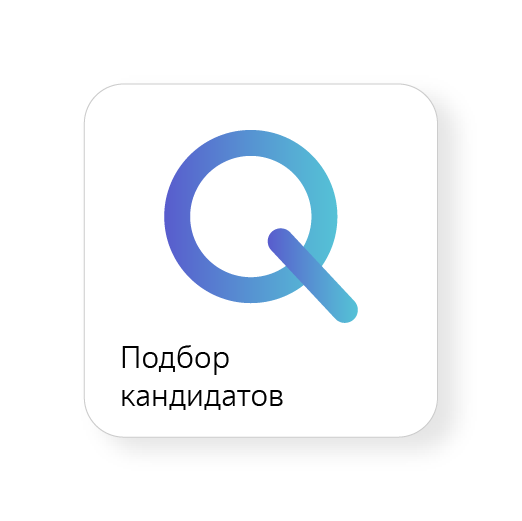 ТЕРМИНЫ И СОКРАЩЕНИЯНАЧАЛО РАБОТЫДля начала работы с «Системой развития кадрового потенциала РЕКОРД (импортонезависимая): Карьера и преемственность» дважды нажмите на значок «РЕКОРД 2.0» , расположенный на рабочем столе.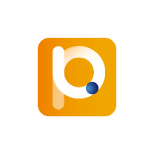 После чего откроется Главная страница системы Рекорд 2.0.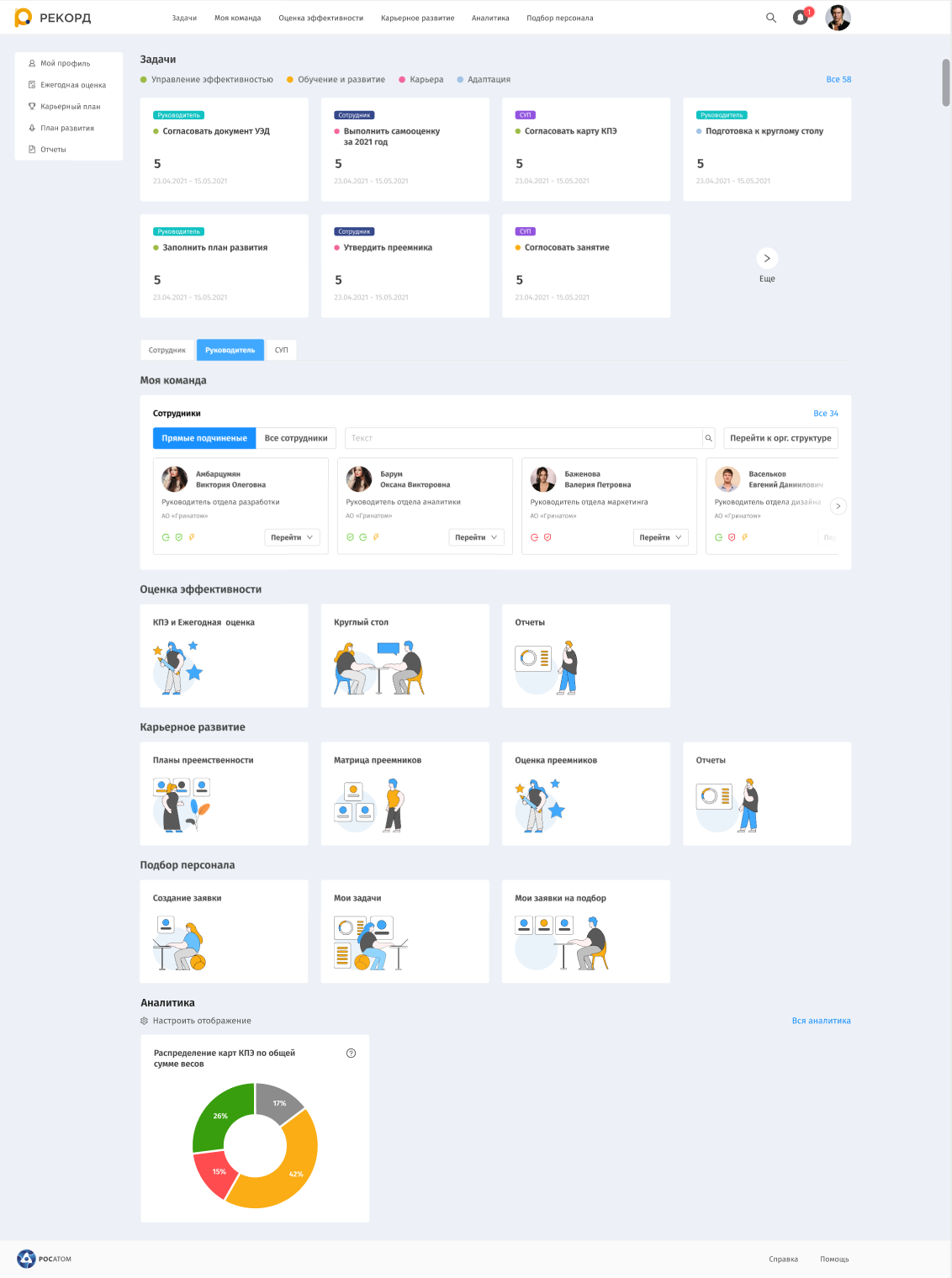 РАБОТА С ЗАДАЧАМИ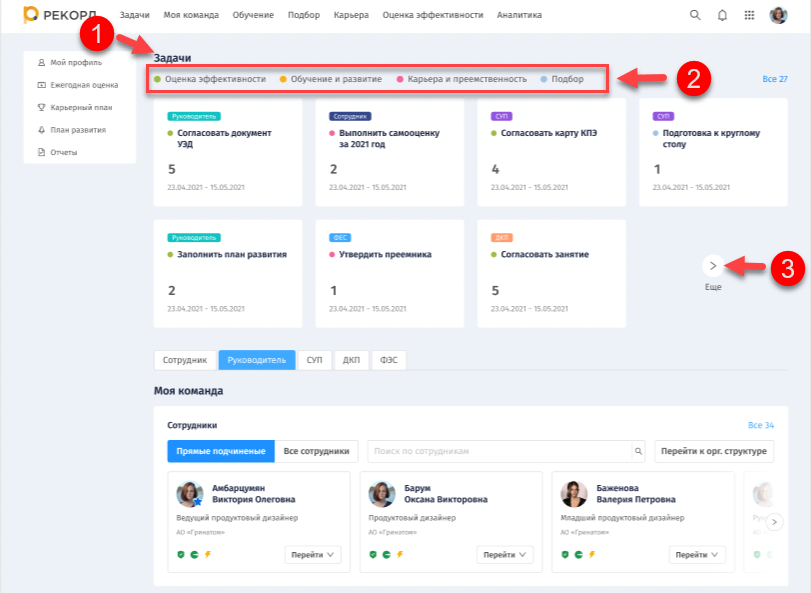 Раздел «Задачи» (1) содержит сгруппированный по направлениям (2) перечень задач с указанием периода выполнения. Шаг 1.	Для просмотра всех задач в разделе «Задачи» (1) нажмите кнопку «Ещё» (3). После чего в разделе «Задачи» отобразятся все плитки с задачами. Шаг 2.	Выберите группу задачи, нажав на соответствующую плитку (5).После чего отобразится табличная часть (6) со списком задач, входящих в выбранную группу. По умолчанию в табличной части (6) отображаются первые пять задач. Перечень столбцов разный для каждого направления задач.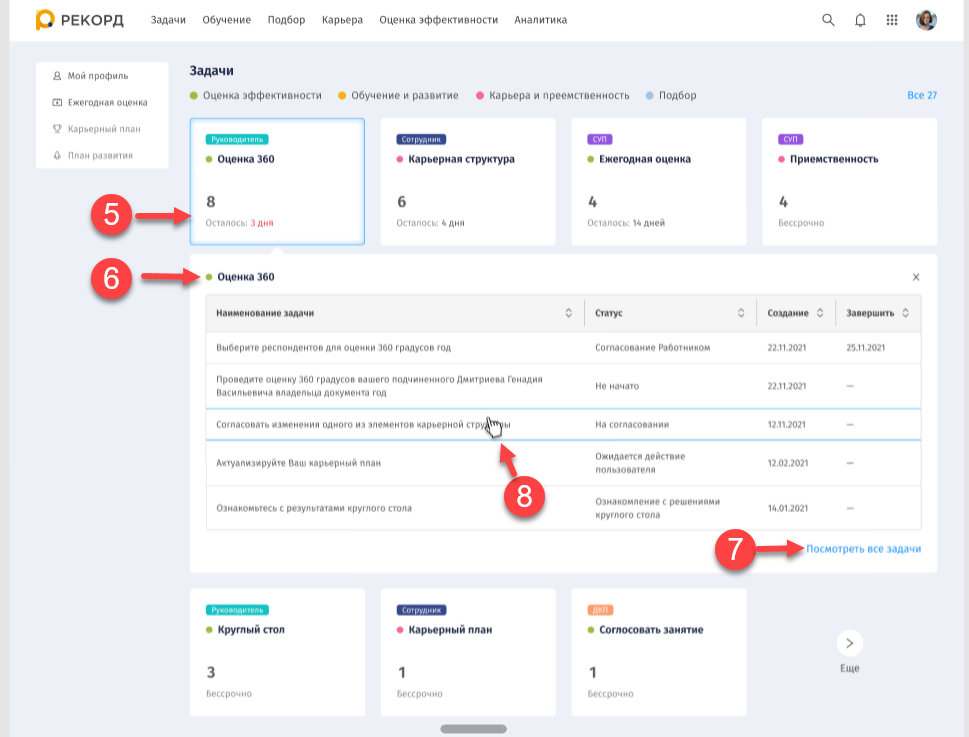 Для просмотра всех задач нажмите кнопку «Посмотреть все задачи» (7), расположенную внизу табличной части.Шаг 3.	Для перехода к странице по выбранной задаче выберите строку (8) табличной части.После чего Система осуществит переход на страницу «Мои задачи» (10).Шаг 4.		В правой части раздела «Задачи» перейдите по ссылке «Все <Количество>*» (9).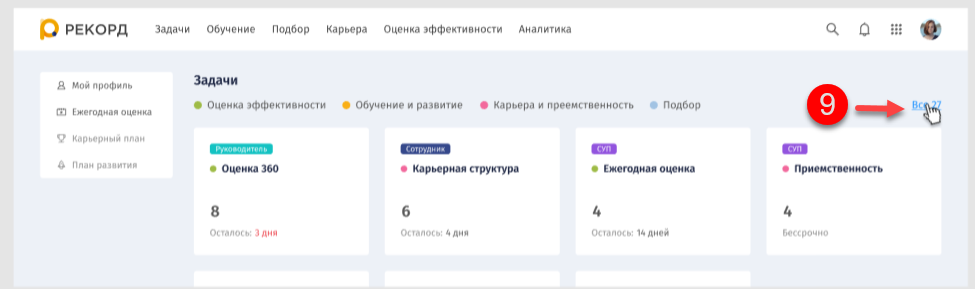 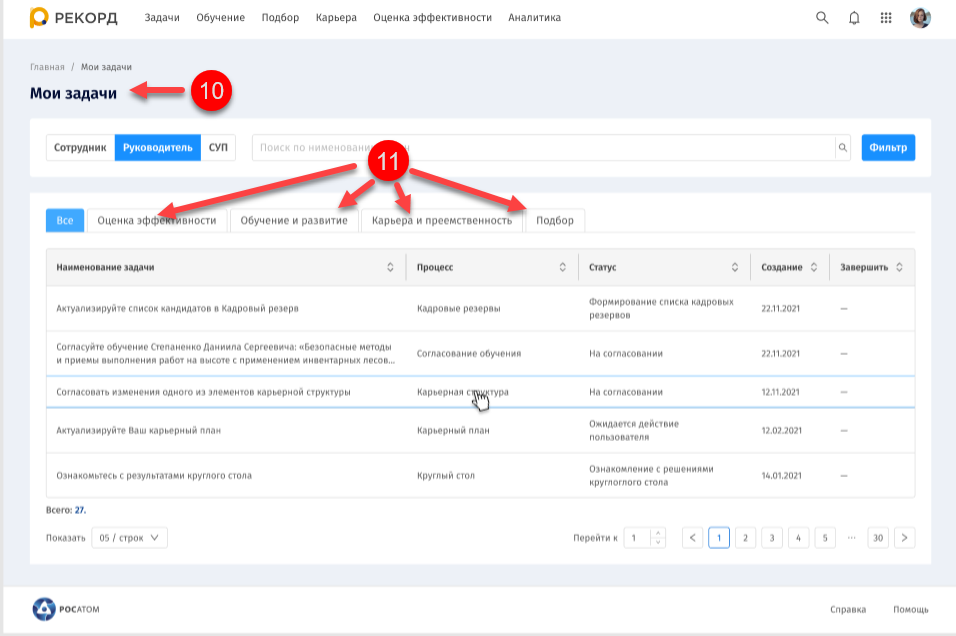 * - в параметре «Количество» отображается общее количество задач.После чего откроется страница «Мои задачи» (10), в табличной части которой отобразится список задач, входящих в группу процессов (11).Группы процессов (11) соответствуют составу РЕКОРД 2.0 и расположены над табличной частью. Фильтр задачШаг 1.	На странице «Мои задачи» для поиска задачи по наименованию введите в поле поиска (1) название задачи.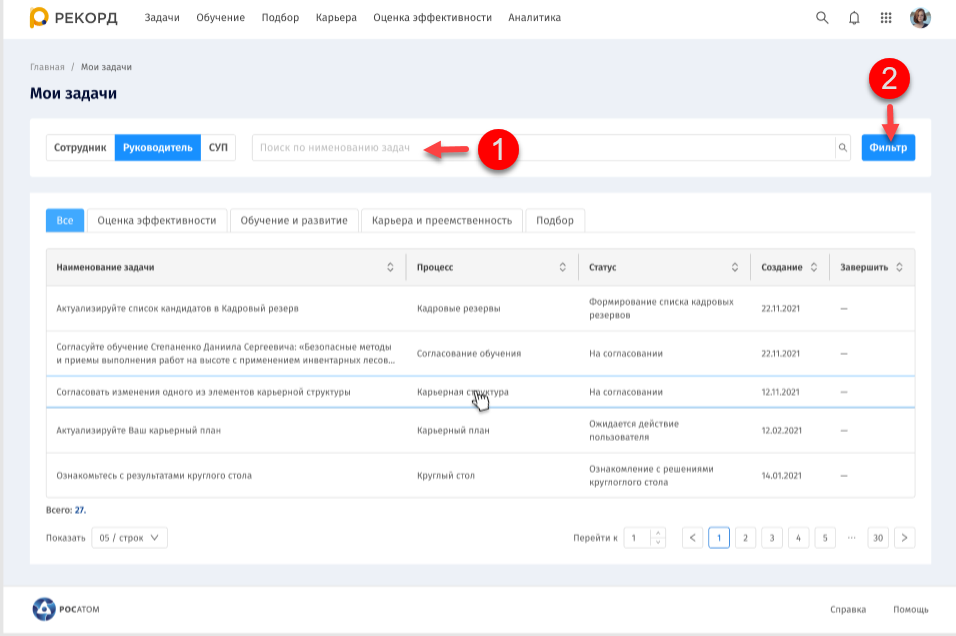 После чего в табличной части страницы «Мои задачи» отобразятся результаты поиска.Шаг 2.	Для поиска задачи по параметрам нажмите кнопку «Фильтр» (2).После чего откроется дополнительная форма «Фильтр» (3), в которой необходимо указать дополнительные параметры отбора.Шаг 3.	В дополнительной форме «Фильтр» (3) укажите или выберите из списка необходимые параметры отбора (4).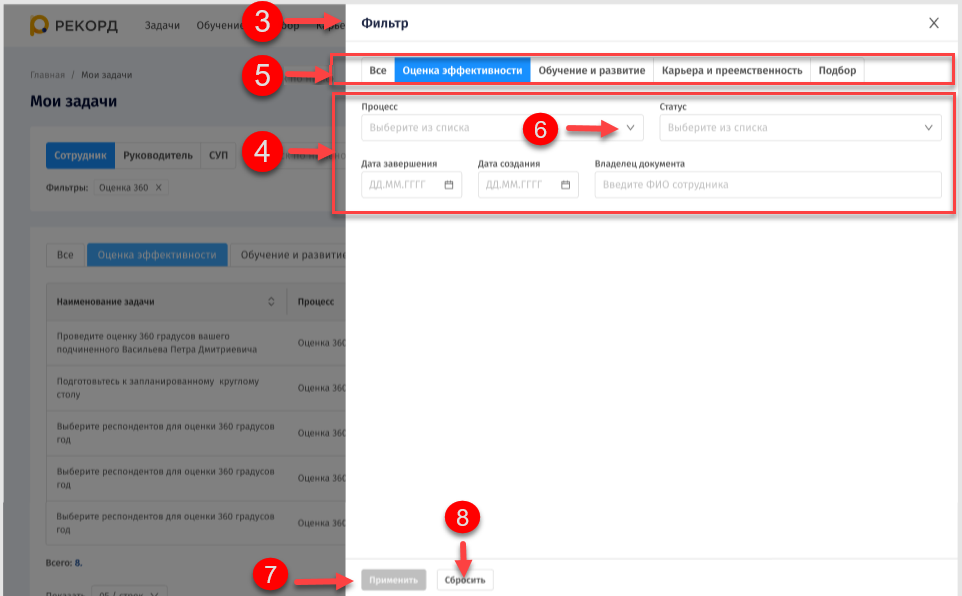 После чего кнопка «Применить» (7) станет доступной к выбору.Перечень параметров отбора (4) зависит от выбранной группы процессов (5).В поле ввода «Процессы» (6) мы можем выбирать только те процессы, которые относятся к выбранной группе процессов (5), соответствующих составу РЕКОРД 2.0.Шаг 4.	В дополнительной форме «Фильтр» (2) после ввода параметров отбора нажмите кнопку «Применить» (7) или кнопку «Сбросить» (8) для отмены применения параметров отбора.После чего дополнительная форма «Фильтр» (2) закроется, в табличной части страницы «Мои задачи» отобразятся результаты поиска.МОЯ КОМАНДАШаг 1.	Для просмотра списка подчиненных сотрудников перейдите в раздел «Моя команда» (1).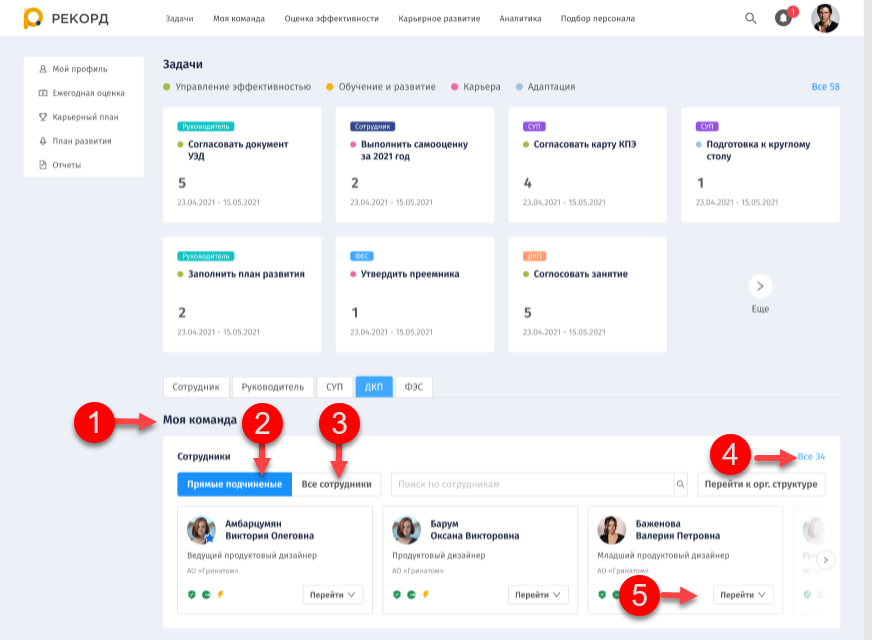 На вкладке «Прямые подчиненные» (2) отображаются подчиненные сотрудники в соответствии с организационной структурой предприятия.На вкладке «Все сотрудники» (3) отображается список сотрудников, доступных к просмотру.Шаг 2.	Для просмотра полного списка отображаемых сотрудников вне зависимости от вкладки нажмите ссылку «Все» (4) в правой части раздела.Шаг 3.	Для совершения действия с карточкой сотрудника нажмите кнопку «Перейти» (5).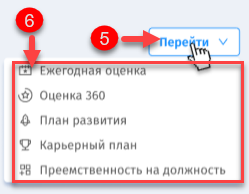 После чего откроется подменю с выбором доступных действий (6).Шаг 4.	В открывшемся подменю выберите необходимое действие (6): План развития;Карьерный план;Преемственность на должность.Работа с организационной структурой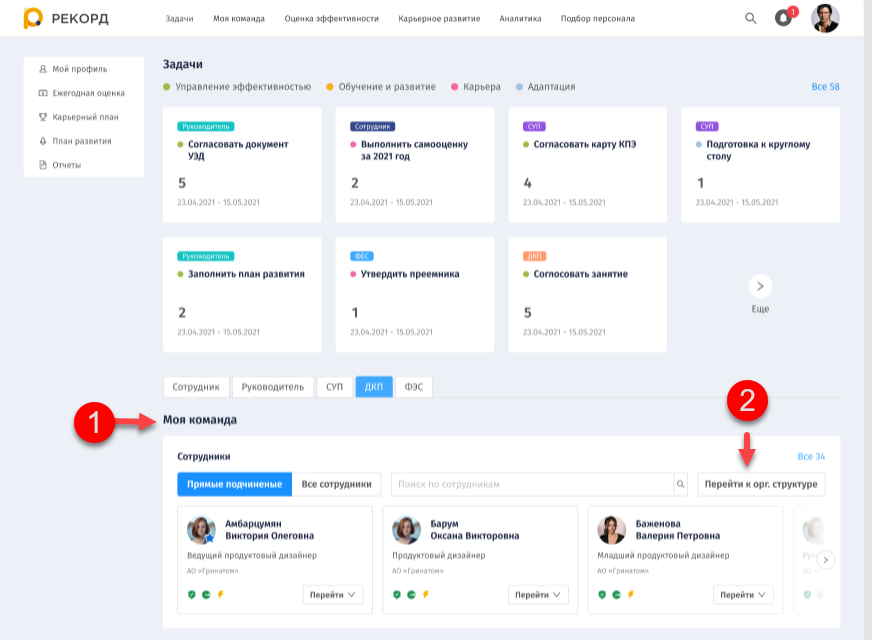 Шаг 1.	Для просмотра организационной структуры в разделе «Моя команда» (1) нажмите кнопку «Перейти к орг. структуре» (2), расположенную в правой части раздела.После чего откроется страница с отображением организационной структуры (3).Шаг 2.	Для раскрытия элементов орг. структуры нажмите на «+» (4). Для сворачивания элементов орг. структуры нажмите на «-» (5). Для изменения масштаба отображаемой орг. структуры воспользуйтесь кнопками приближения или уменьшения (6).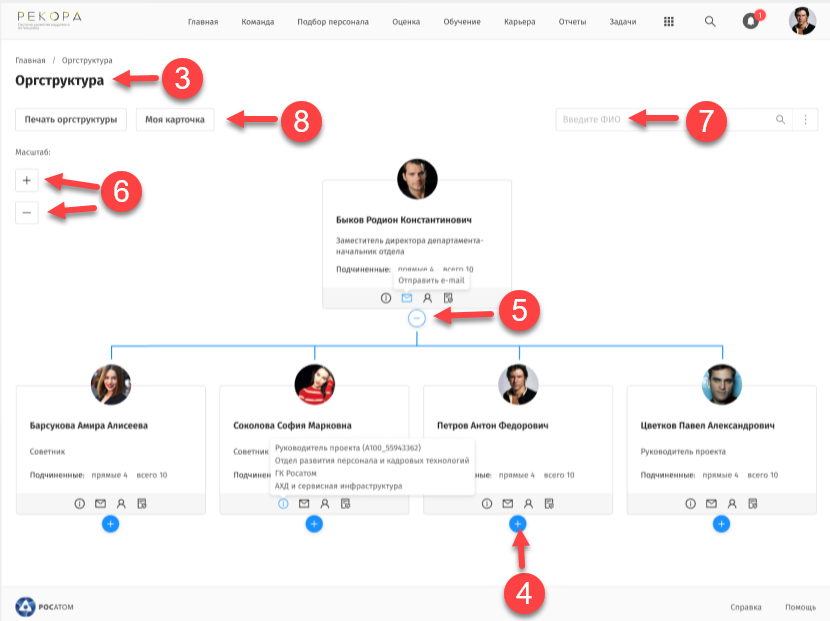 Шаг 3.	Для поиска нужного сотрудника в орг. структуре введите ФИО сотрудника в строке поиска (7), затем выберите «Перейти в орг. структуру».После чего откроется орг. структура искомого сотрудника.Шаг 4.	Для возврата в свою орг. структуру нажмите кнопку «Моя карточка» (8).КАРЬЕРНЫЙ ПЛАН (в качестве сотрудника)На Главной странице перейдите в раздел «Карьерный план» (1).После чего Система осуществит переход на страницу «Карьерный план» (2).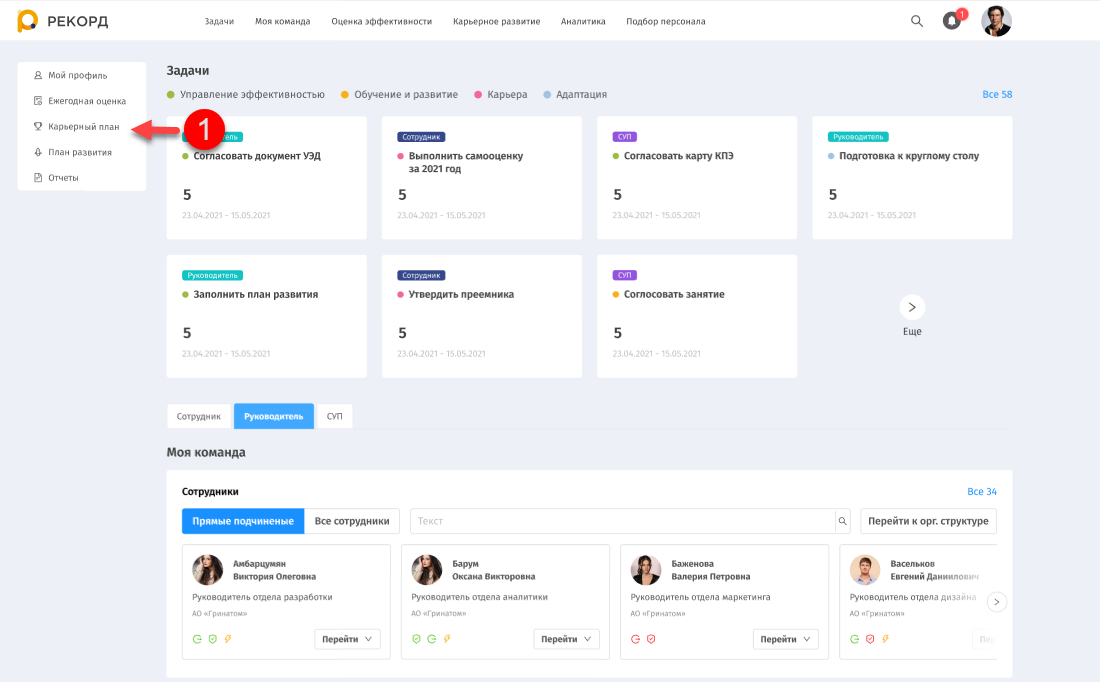 На открывшейся странице «Карьерный план» (2) в переключателе, расположенном под заголовком страницы, выберите значение «Все» (3), затем в блоке «Карьерные шаги» (4) нажмите на «+» (5).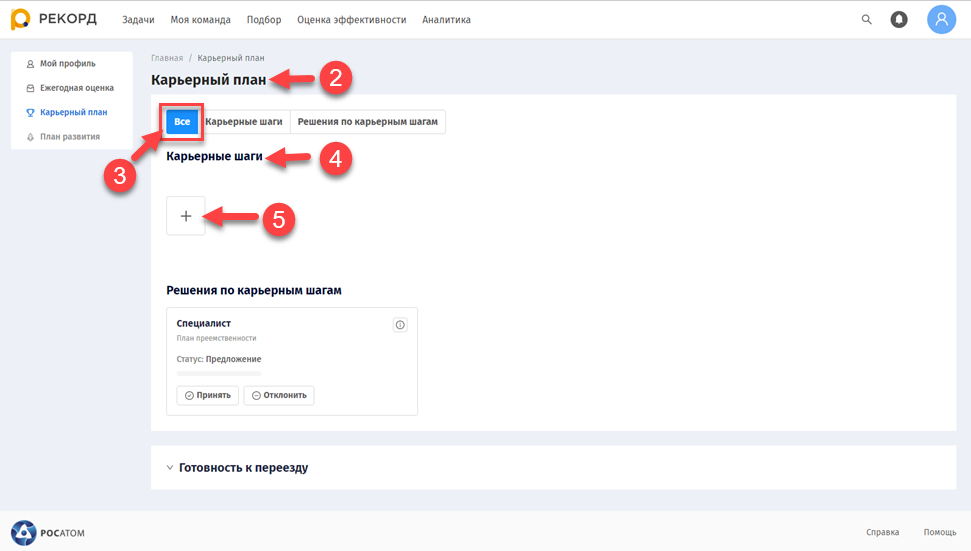 После чего Система осуществит переход в раздел для добавления карьерных шагов.Блок «Карьерные шаги»Актуализация карьерного плана без указания целевой должности (отказ от планирования карьерных целей)В разделе «Карьерный план» (1) для сохранения текущей должности без изменения и завершения задачи по актуализации карьерного плана нажмите на плитку «Сохранить текущую должность» (2).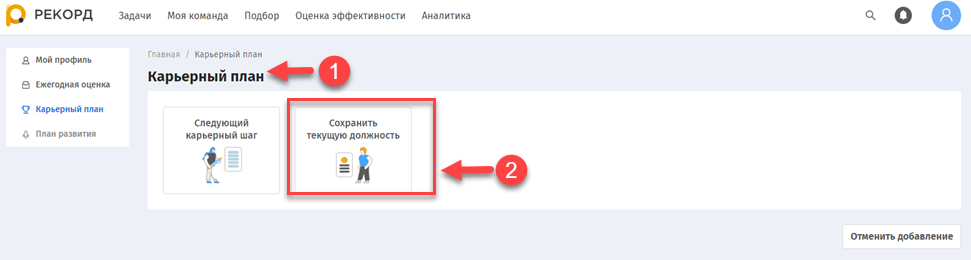 После чего Система выведет оповещение об успешно выполненном шаге (3), затем осуществится переход на Главную страницу. В карьерном плане появится запись, что сотрудник предпочёл «Сохранить текущую должность». 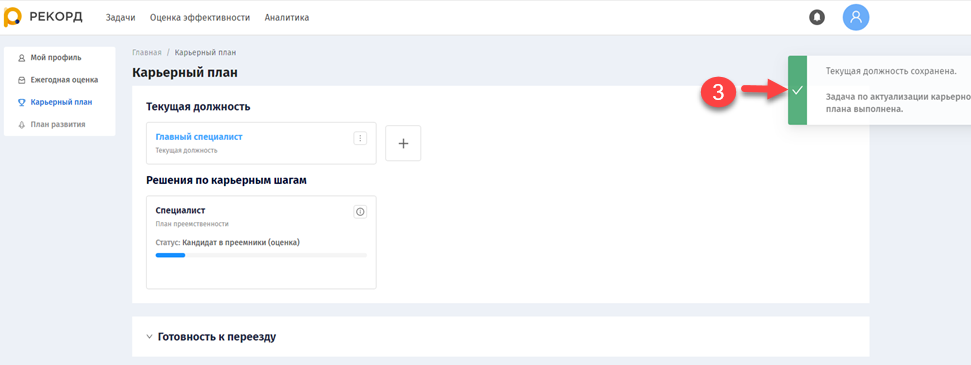 Актуализация карьерного плана с указанием целевой должности 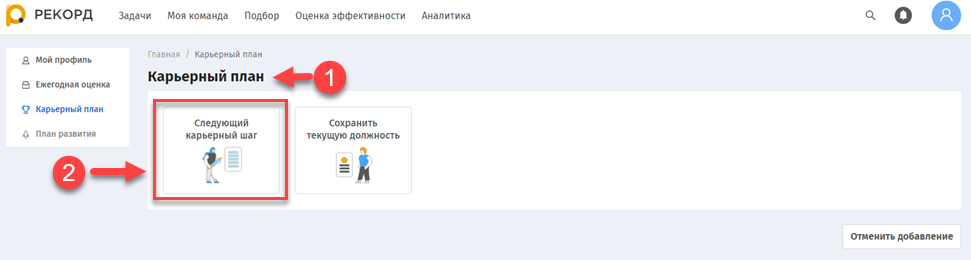 В разделе «Карьерный план» (1) для указания целевой должности нажмите на плитку «Следующий карьерный шаг» (2).После чего Система осуществит переход на страницу «Карьерный план» (3).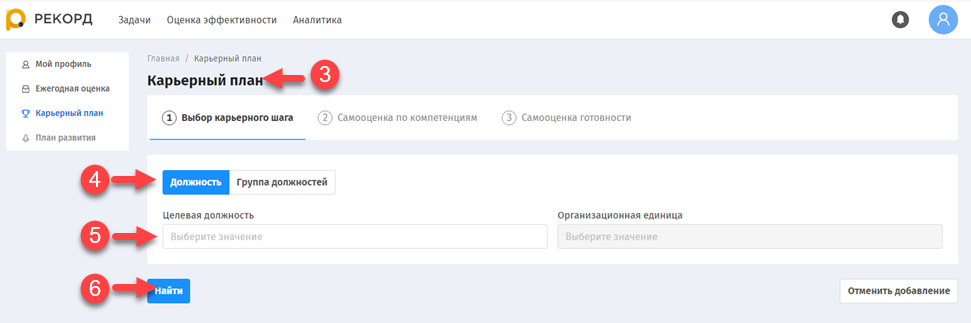 На открывшейся странице «Карьерный шаг» (3) в переключателе «Должность/Группа должностей» выберите значение «Должность» (4).В поле «Целевая должность» (5) введите название или часть названия целевой должности.Нажмите кнопку «Найти» (6).После чего на странице текущего шага отобразится табличная часть с результатами поиска (7).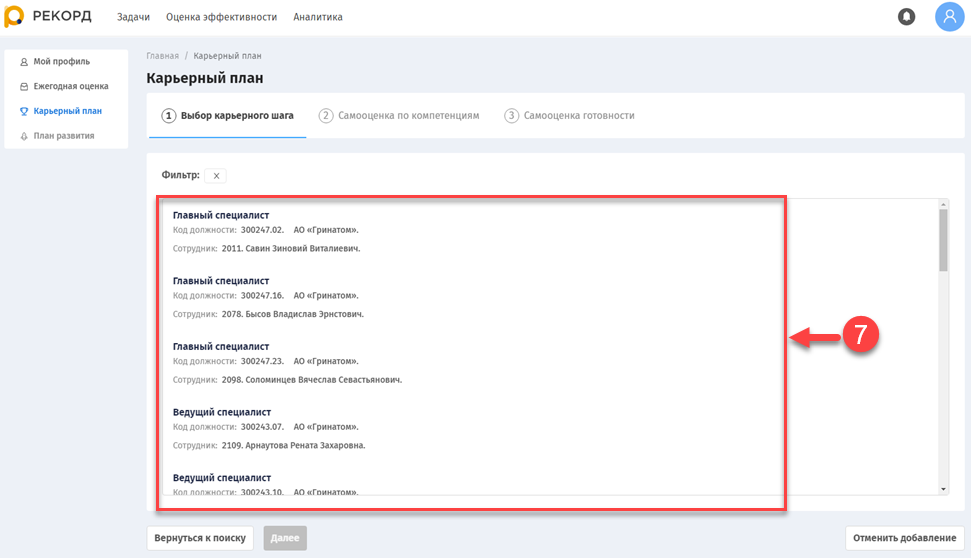 В табличной части (7), отображающей результаты поиска, выберите нужную должность (8), затем нажмите кнопку «Далее» (9).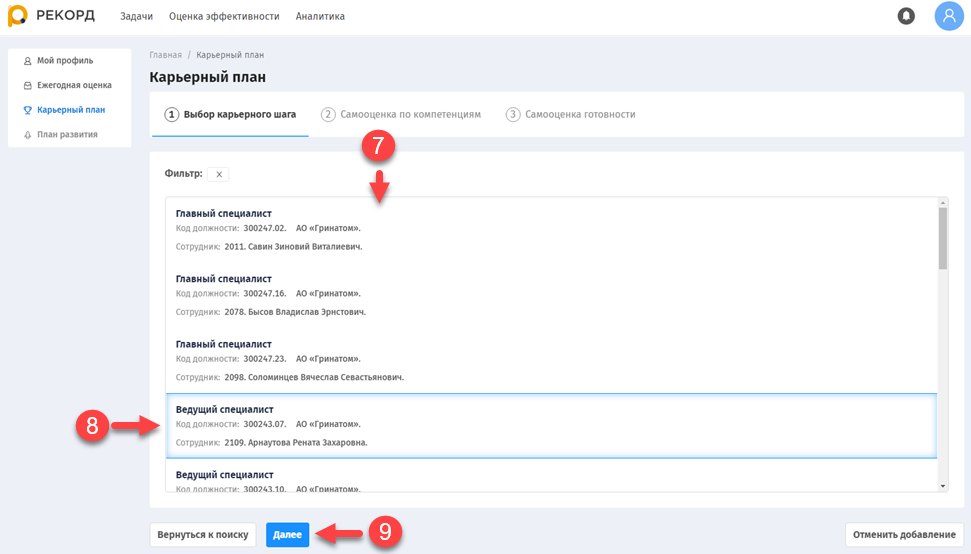 После чего Система осуществит переход на следующий шаг «Самооценка по компетенциям» (10).На шаге «Самооценка по компетенциям» (10) в столбце «Самооценка» (11) выберите текущий уровень развития по указанным компетенциям (12).После чего, если текущих компетенций недостаточно, в столбце «В план развития» (13) рядом с кнопкой «+» появится зеленый индикатор (14) в качестве рекомендации добавления указанной компетенции в план развития. В противоположном случае индикатор не будет отображаться.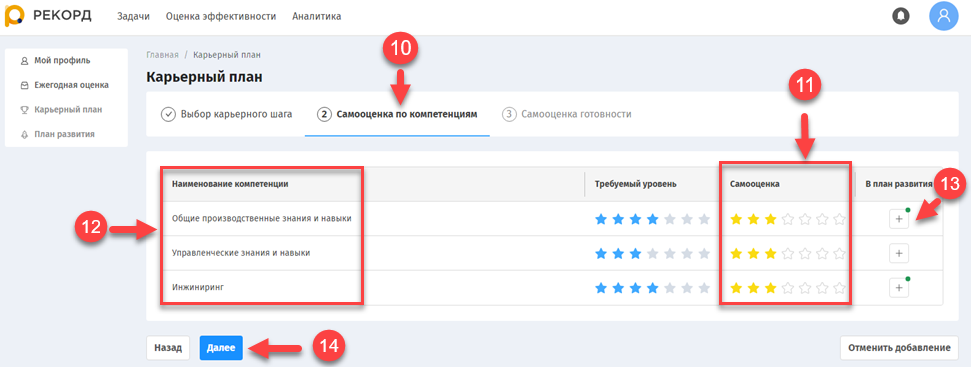 Нажмите «Далее» (14).После чего Система осуществит переход на следующий шаг «Самооценка готовности» (15).На шаге «Самооценка готовности» (15) в полях ввода «Важность» (16) и «Готовность» (17) укажите приоритет и готовность к смене должности.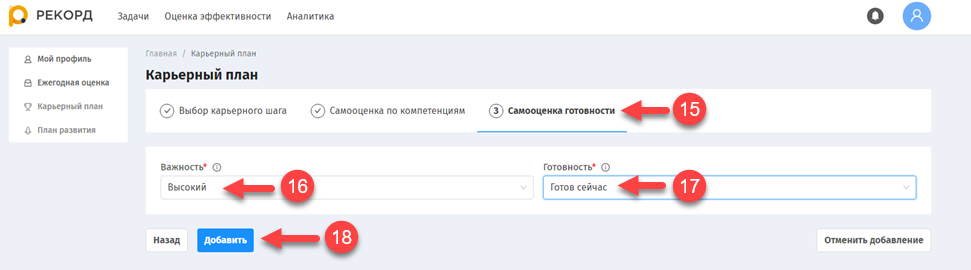 Затем нажмите кнопку «Добавить» (18).После чего Система оповестит о успешном добавлении нового карьерного предпочтения (19), выбранное карьерное предпочтение добавится на страницу «Карьерный план».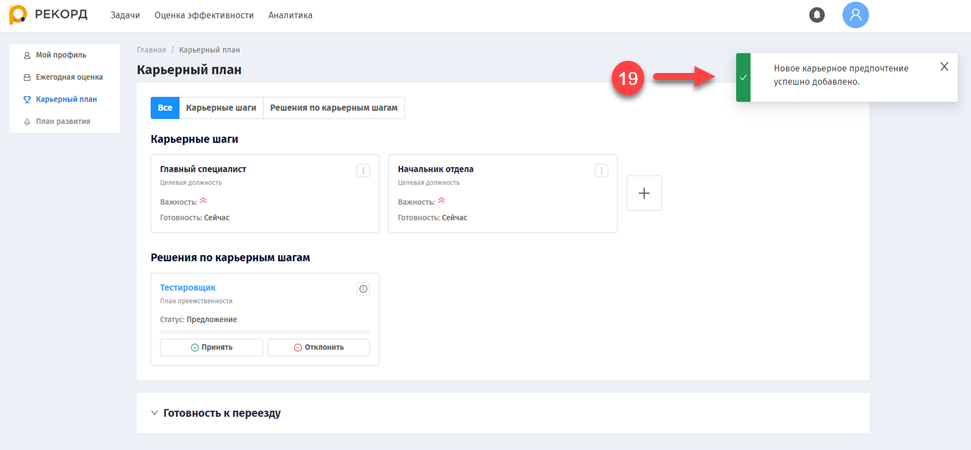 Актуализация карьерного плана с указанием группы должностей В разделе «Карьерный план» (1) для указания целевой должности нажмите «Следующий карьерный шаг» (2).После чего Система осуществит переход в раздел «Карьерный план» (3) на этап «Выбор карьерного шага» (4). 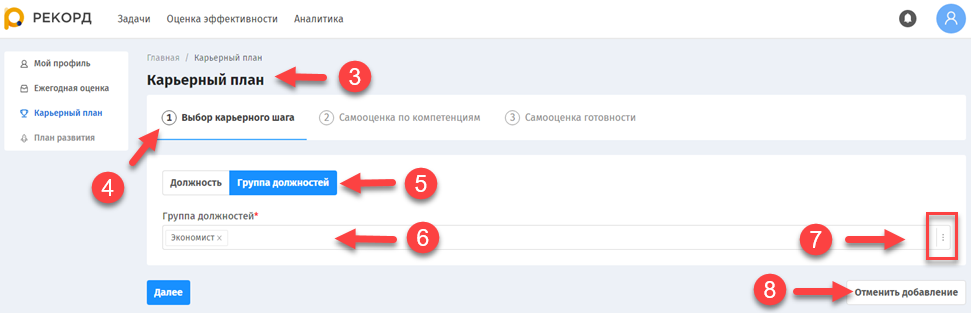 В разделе «Карьерный план» (3) на этапе «Выбор карьерного шага» (4) в переключателе «Должность/Группа должностей» выберите значение «Группа должностей» (5).Затем в поле «Группа должностей» (6) нажмите на троеточие (7). После чего откроется дополнительная форма «Поиск группы должностей» (9).Для отмены шага нажмите кнопку «Отменить добавление» (8), затем подтвердите свои действия в открывшемся дополнительном окне.После чего Система осуществит переход на Главную страницу.В открывшейся дополнительной форме «Поиск группы должностей» (9) в поле ввода «Наименование группы должностей» (10) введите значение для поиска, в поле «Тип карьерного шага» (11) выберите значение из выпадающего списка. 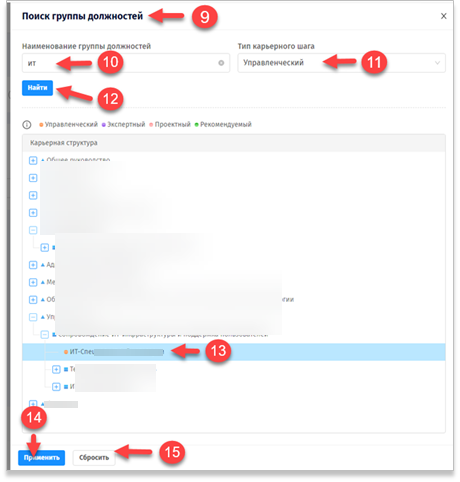 Затем нажмите кнопку «Найти» (12).После чего в табличной части формы «Поиск группы должностей» (9) отобразятся результаты поиска. Выберите нужную должность (13) в результатах поиска, нажмите «Применить» (14).После чего дополнительная форма «Поиск группы должностей» (9) закроется, выбранная должность (13) добавится в поле ввода «Группа должностей» (6) на этапе «Выбор карьерного шага» (4).Для отмены примененных фильтров нажмите кнопку «Сбросить» (15).После чего поля «Наименование группы должностей» (10), «Тип карьерного шага» (11) станут снова незаполненными.Карьерная структура, расположенная в табличной части формы «Поиск группы должностей» (9), будет отображаться без применения фильтрации по введенным параметрам. 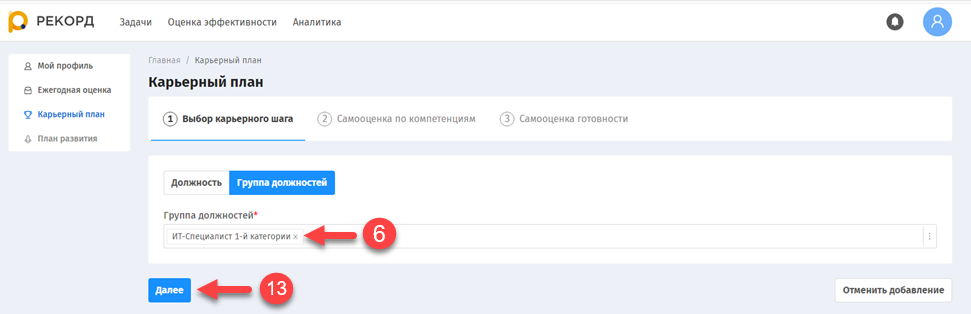 После внесения значений в поле «Группа должностей» (6) нажмите кнопку «Далее» (13), расположенную под полем ввода «Группа должностей».После чего Система осуществит переход на следующий шаг «Самооценка по компетенциям» (14).На шаге «Самооценка по компетенциям» (14) в столбце «Самооценка» (15) укажите текущий уровень развития по выбранным компетенциям. После чего, если текущих компетенций недостаточно, в столбце «В план развития» рядом с кнопкой «+» появится зеленый индикатор (16) в качестве рекомендации добавления указанной компетенции в план развития.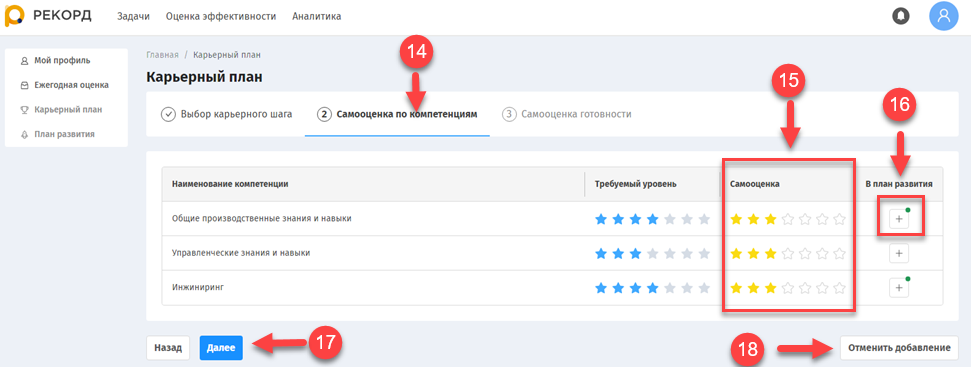 В противоположном случае индикатор не будет отображаться.Для отмены шага нажмите кнопку «Отменить добавление» (18). Затем подтвердите свои действия в открывшемся дополнительном окне.После чего Система осуществит переход на Главную страницу.Для перехода на следующий шаг нажмите кнопку «Далее» (17).После чего Система осуществит переход на следующий шаг «Самооценка готовности» (19).На шаге «Самооценка готовности» (19) в полях ввода «Важность» (20) и «Готовность» (21) укажите приоритет и готовность к смене должности.Затем нажмите кнопку «Добавить» (22).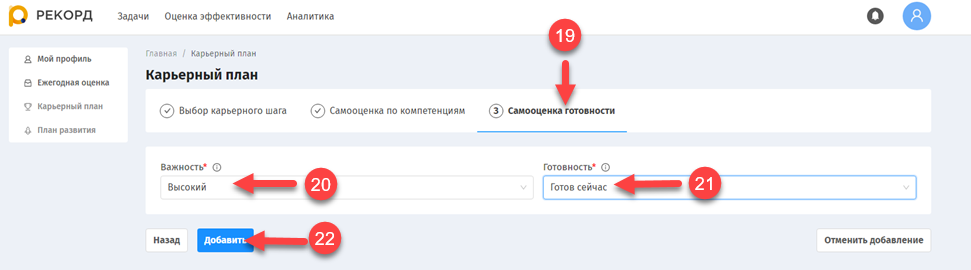 После чего Система оповестит о успешном добавлении нового карьерного предпочтения, выбранное карьерное предпочтение добавится на страницу «Карьерный план».Редактирование ранее введенных значений самооценки в ходе заполнения карьерных шаговВ разделе «Карьерный план» (1) переведите переключатель в значение «Карьерные шаги».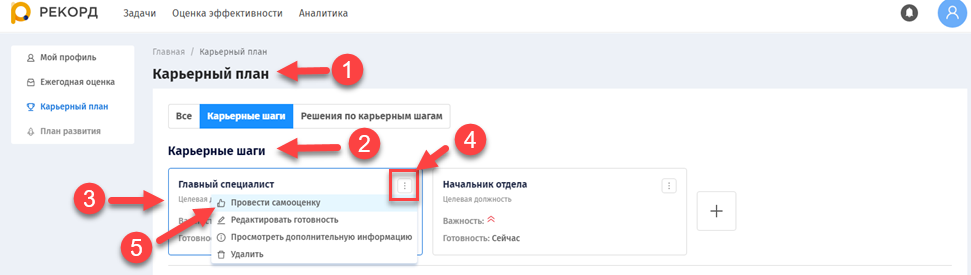 После чего в блоке «Карьерные шаги» (2) отобразятся плитки с должностями (3) по карьерным шагам.В блоке «Карьерные шаги» (2) на плитке ранее введенного карьерного шага (3) нажмите на троеточие (4).Затем в выпадающем меню выберите значение «Провести самооценку» (5). 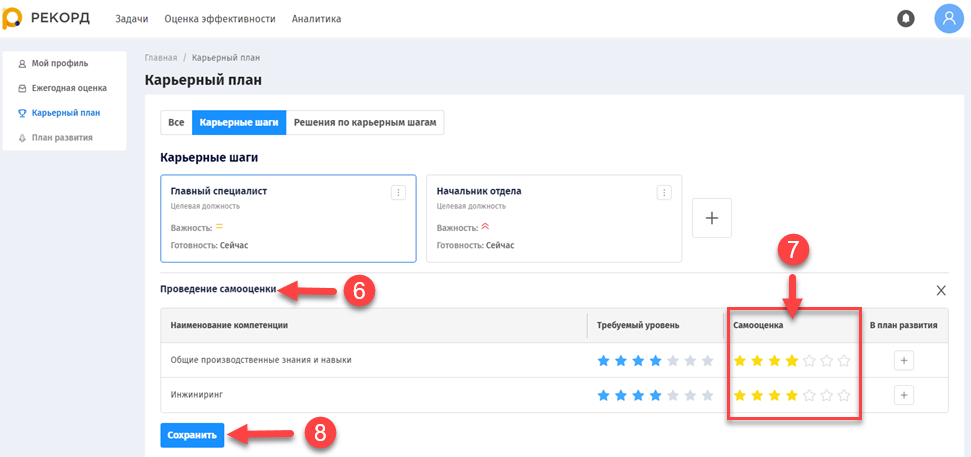 После чего Система осуществит переход в блок «Проведение самооценки» (6) с введенными ранее значениями.В блоке «Проведение самооценки» (6) в столбце «Самооценка» (7) установите нужные значения, отличные от введенных ранее, затем нажмите «Сохранить» (8).После чего Система оповестит о успешном сохранении внесенных изменений (8).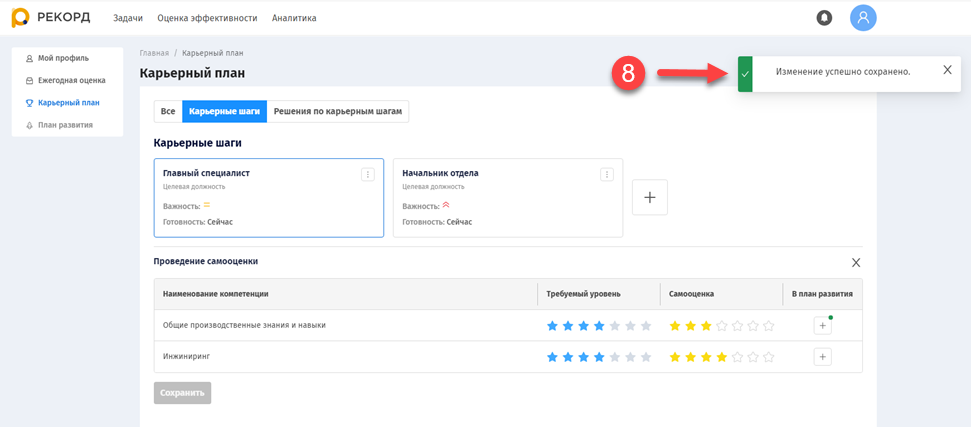 Редактирование ранее введенных значений готовности в ходе заполнения карьерных шаговВ разделе «Карьерный план» (1) переведите переключатель в значение «Карьерные шаги» (2).После чего в блоке «Карьерные шаги» отобразятся плитки с должностями (3) по карьерным шагам.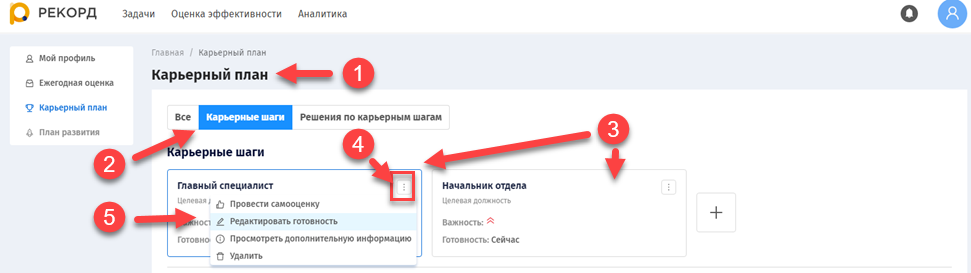 В блоке «Карьерные шаги» на плитке ранее введенного карьерного шага (3) нажмите на троеточие (4).Затем в выпадающем меню выберите значение «Редактировать готовность» (5). 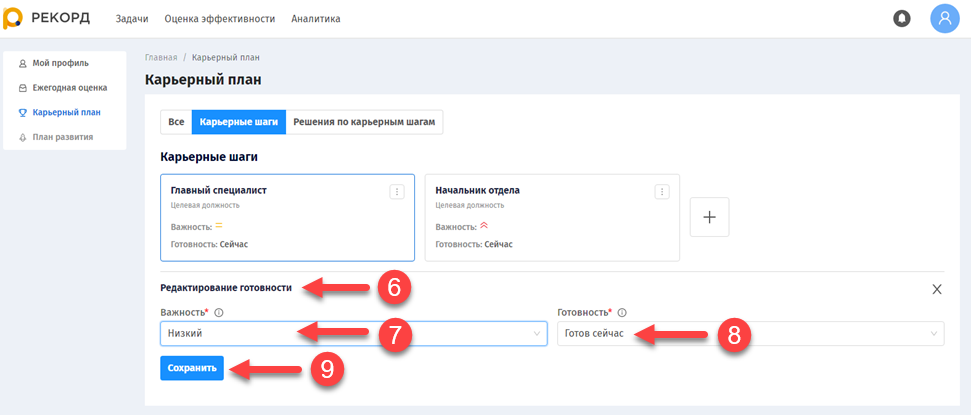 После чего Система осуществит переход в блок «Редактирование готовности» (6) с введенными ранее значениями.В блоке «Редактирование готовности» (6) в полях «Важность» (7) и «Готовность» (8) установите нужные значения, отличные от введенных ранее, затем нажмите кнопку «Сохранить» (9).После чего Система оповестит о успешном сохранении внесенных изменений (10).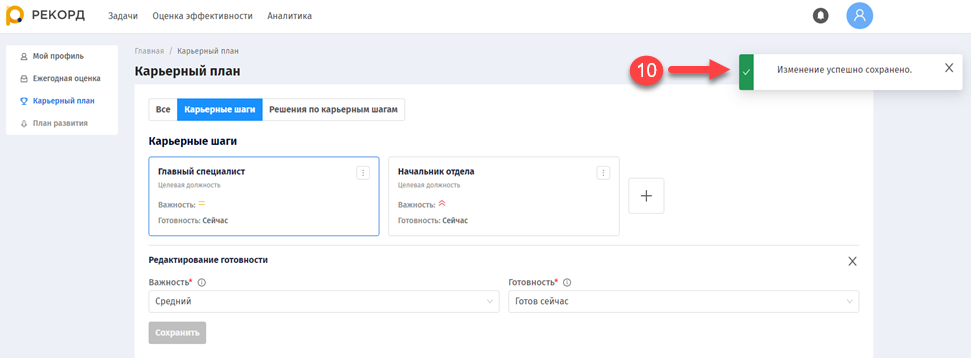 Удаление ранее введенных карьерных шаговВ разделе «Карьерный план» (1) переведите переключатель в значение «Карьерные шаги» (2).Затем в блоке «Карьерные шаги» (3) на плитке ранее введенного карьерного шага нажмите троеточие (4), в выпадающем меню выберите значение «Удалить» (5). 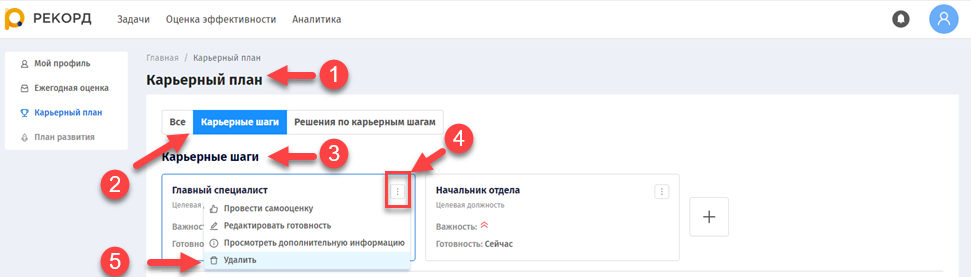 После чего откроется дополнительное окно 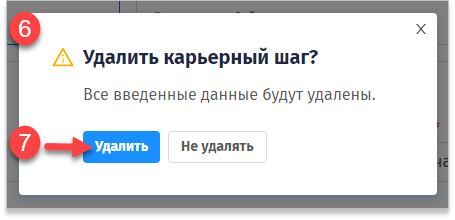 «Удалить карьерный шаг?» (6) для подтверждения действий по удалению.В открывшемся дополнительном окне «Удалить карьерный шаг?» (6) нажмите «Удалить» (7). После чего Система оповестит о успешном удалении предпочтений (8). Выбранное предпочтение перестанет отображаться в блоке «Карьерные шаги».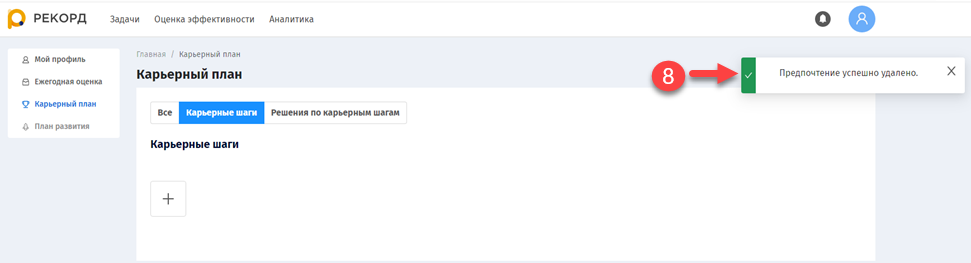 Блок «Решения по карьерным шагам» (положительное решение)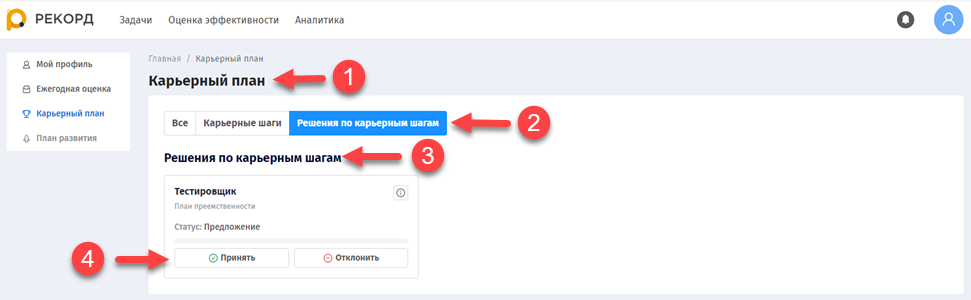 В разделе «Карьерный план» (1) переведите переключатель в значение «Решения по карьерным шагам» (2).После чего в блоке «Решения по карьерным шагам» (3) отобразятся предложения по карьерным шагам, которые необходимо принять или отклонить.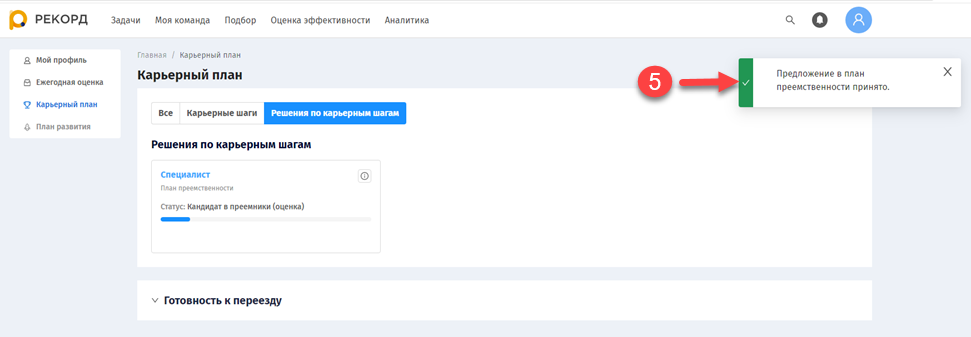 В блоке «Решения по карьерным шагам» (3) на плитке с вакансией нажмите на кнопку «Принять» (4).После чего Система оповестит о успешном выполнении действия (5).Сотрудник будет направлен на рассмотрение в Кадровый резерв отрасли.Статус рассмотрения сотрудника будет отображаться на плитке в блоке «Решения по карьерным шагам». Подробнее работа с Кадровым резервом приведена в пункте 3 настоящего документа.Блок «Решения по карьерным шагам» (отклонение предложения)В разделе «Карьерный план» (1) переведите переключатель в значение «Решения по карьерным шагам» (2).После чего в блоке «Решения по карьерным шагам» (3) отобразятся предложения по карьерным шагам, которые необходимо принять или отклонить.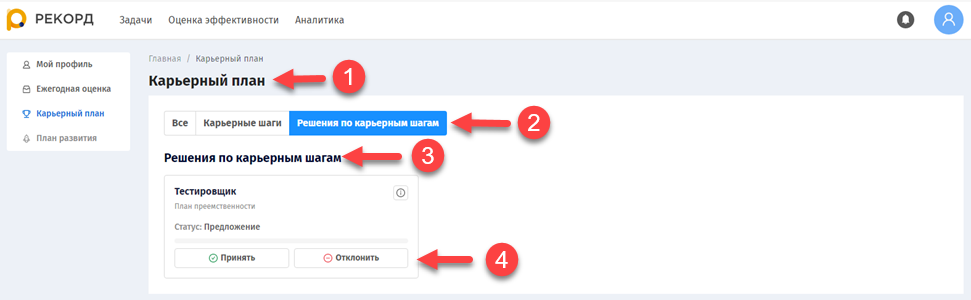 В блоке «Решения по карьерным шагам» (3) на плитке с предложенной вакансией нажмите на «Отклонить» (4).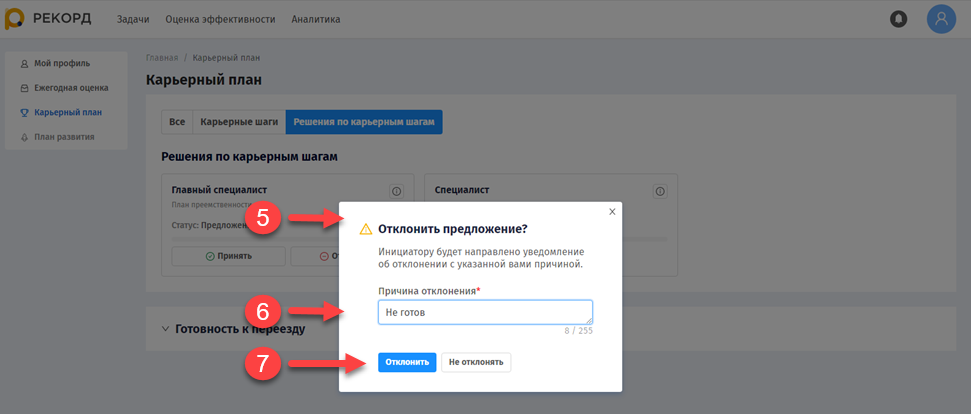 После чего откроется дополнительное окно «Отклонить предложение?» (5).В открывшемся дополнительном окне «Отклонить предложение?» (5) в поле «Причина» (6) укажите причину отклонения, затем нажмите «Отклонить» (7).После чего Система оповестит о успешном отклонении предложения в план преемственности (8), карточка с предложенной должностью перестанет отображаться в блоке «Решения по карьерным шагам».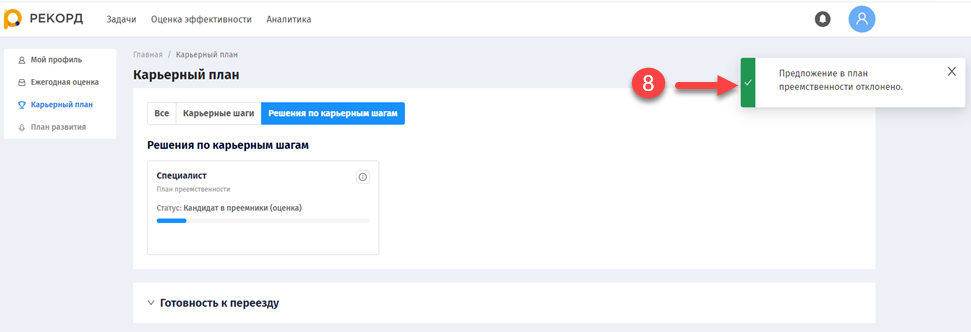 Блок «Готовность к переезду»Заполнение информации «Мобильность» и поля «Географические предпочтения»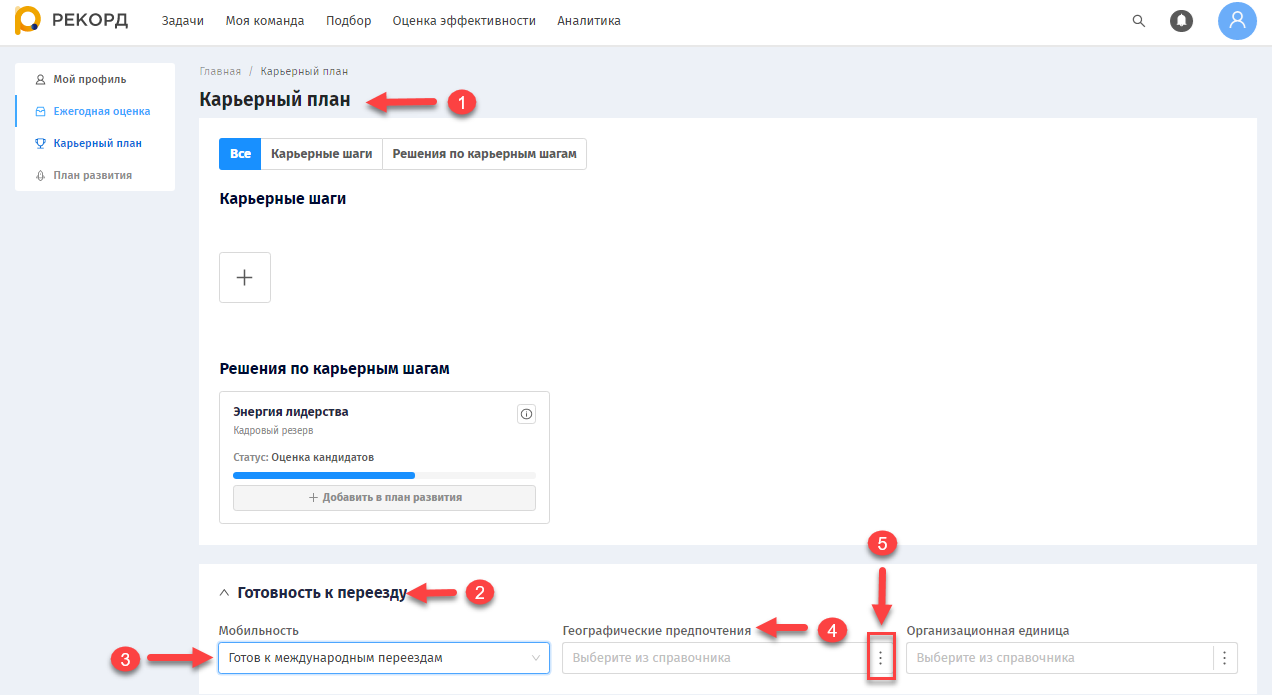 В разделе «Карьерный план» (1) в блоке «Готовность к переезду» (2) укажите одно из значений* в поле ввода «Мобильность» (3):Не готов к переездам;Готов к переездам в пределах РФ;Готов к международным переездам;Готов к любым переездам.* - при указании значения «Не готов к переездам» поля «Географические предпочтения» и «Организационная единица» недоступны.Далее в поле «Географические предпочтения» (4) нажмите на троеточие (5).После чего откроется дополнительная форма «Поиск географических предпочтений» (6).В открывшейся форме «Поиск географических предпочтений» (6) выберите желаемые места релокации (7), затем нажмите «Применить» (8).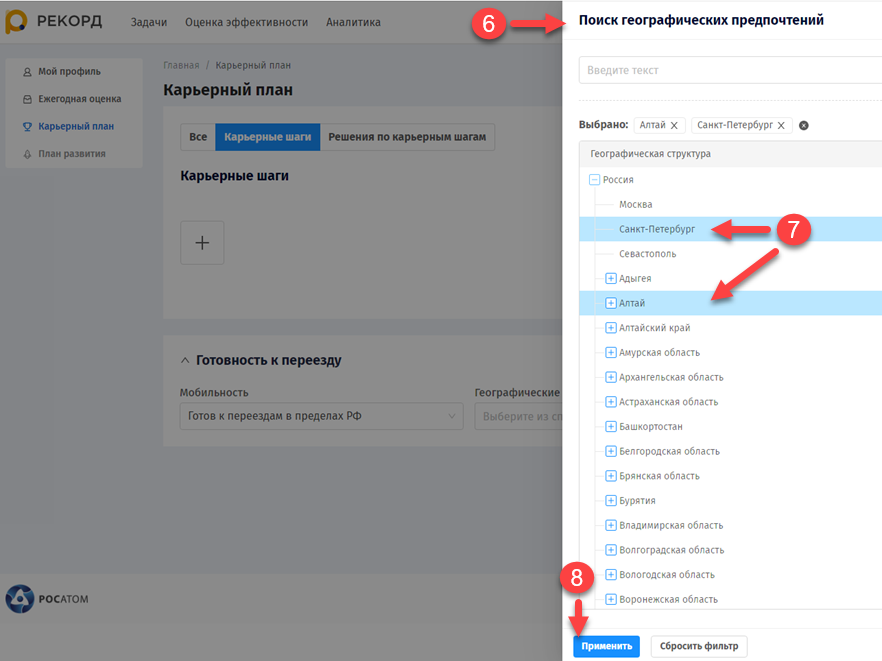 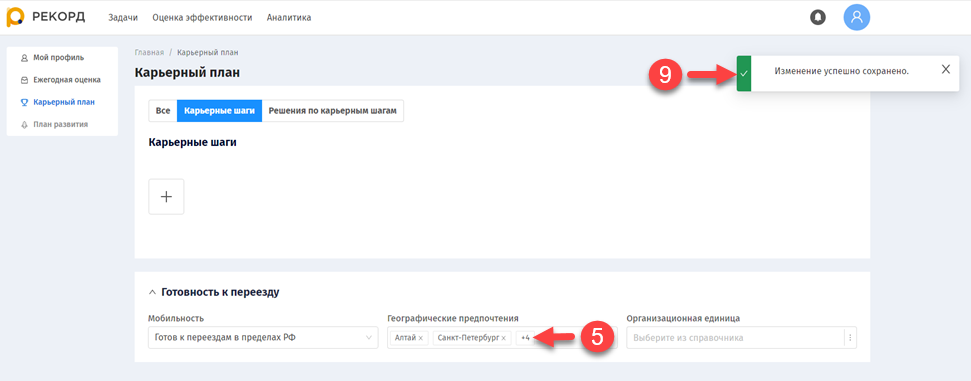 После чего дополнительная форма «Поиск географических предпочтений» (6) закроется. Система оповестит о успешном выполнении действия (9), выбранные значения отобразятся в поле «Географические предпочтения» (5).Заполнение информации «Организационная единица»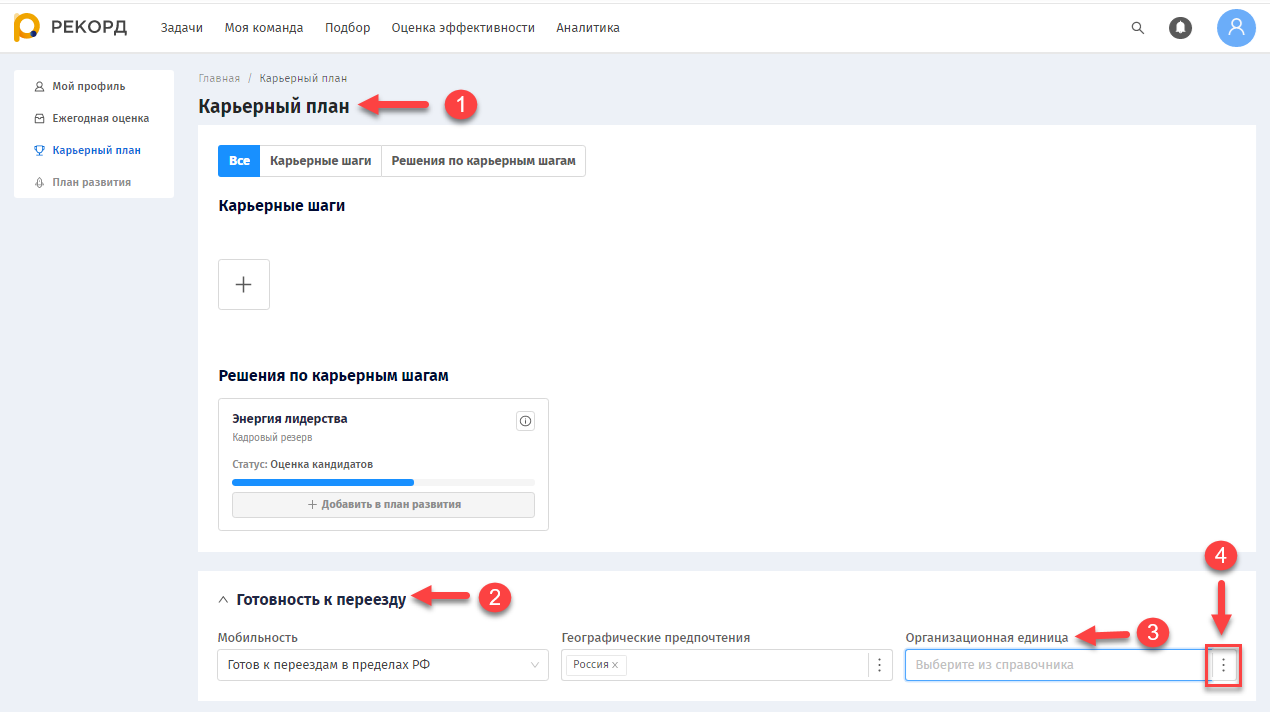 В разделе «Карьерный план» (1) в блоке «Готовность к переезду» (2) в поле «Организационная единица» (3) нажмите на троеточие (4).После чего откроется дополнительная форма «Выбор организационных единиц» (5).В открывшейся форме «Выбор организационных единиц» (5) выберите необходимые организационную единицу (6), затем нажмите «Применить» (7). 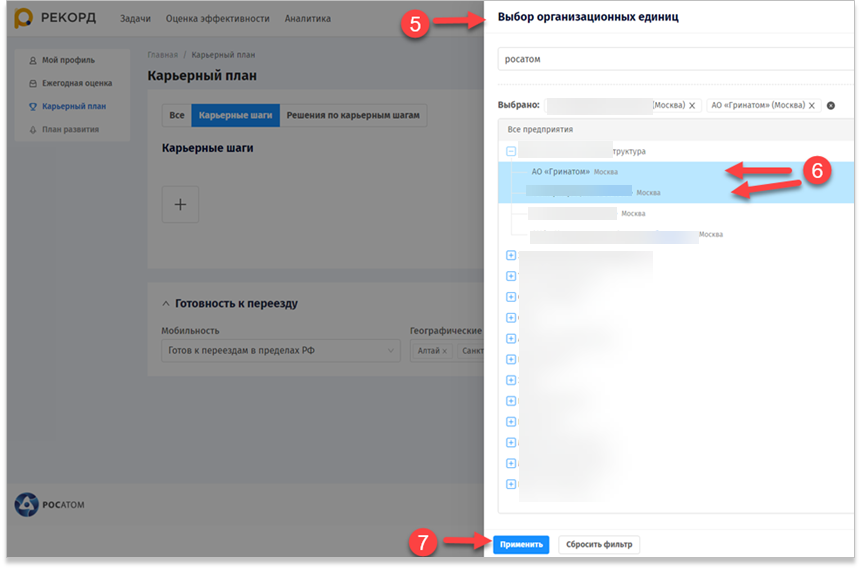 После чего дополнительная форма «Выбор организационных единиц» (5) закроется.Система оповестит о успешном выполнении действия (8), выбранные значения отобразятся в поле «Организационная единица» (3).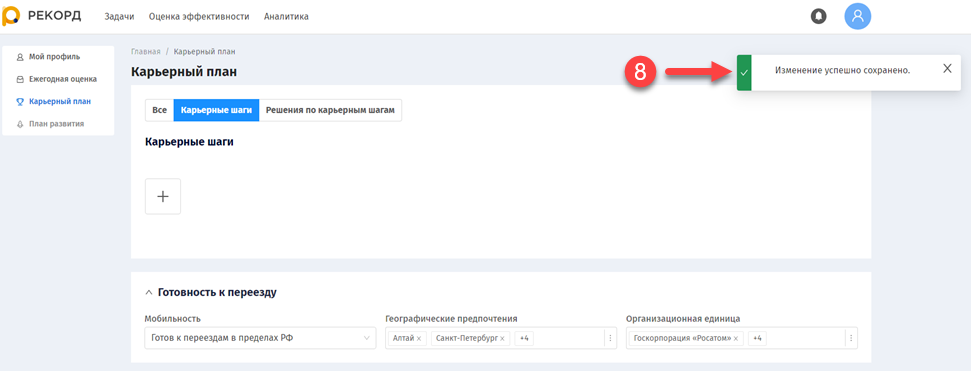 КАДРОВЫЙ РЕЗЕРВ (в качестве сотрудника)На Главной странице перейдите в раздел «Карьерный план» (1).После чего Система осуществит переход на страницу «Карьерный план» (2).На странице «Карьерный план» (2) в блоке «Решения по карьерным шагам» (3) на плитке «Кадровый резерв» нажмите кнопку «Принять» (4).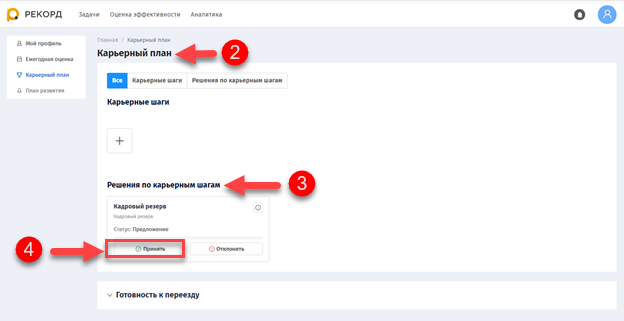 После чего Система оповестит о успешно выполненном действии (5).На плитке «Кадровый резерв» с названием должности статус изменит значение на «Формирование списка кандидатов СУП» (6).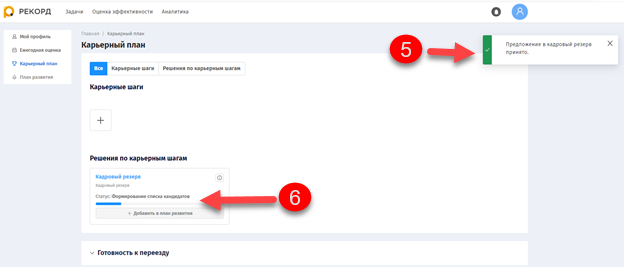 ПЛАН ПРЕЕМСТВЕННОСТИ КОМАНДЫНа Главной странице в разделе «Карьерное развитие» (1) выберите «План преемственности команды» (2).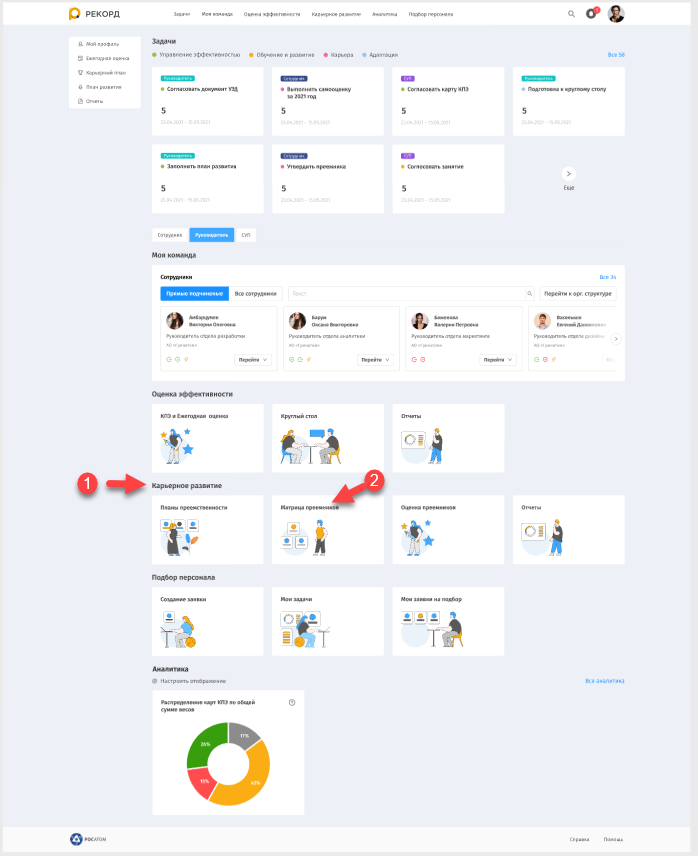 После чего Система осуществит переход на страницу «План преемственности команды», содержащей следующие блоки:Команда (3);Преемники (4);Кандидаты в преемники (5);Проявившие интерес (6).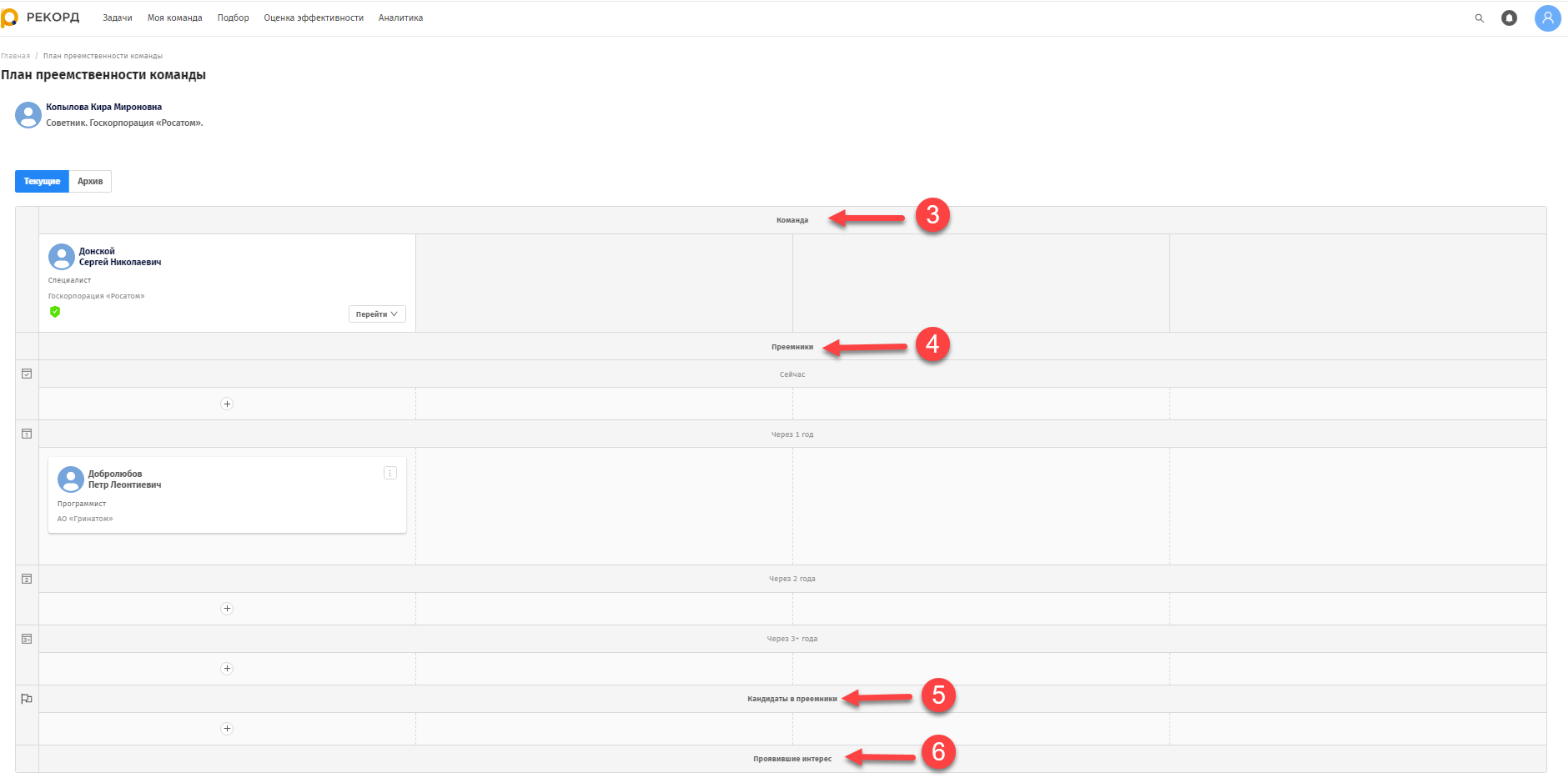 ПреемникиРуководитель может добавить преемника двумя различными способами:Добавить преемника вручную, выбрав из списка сотрудников. После согласования сотрудником предложения на указанную должность, сотрудник становится преемником;Утвердить одного из номинантов преемники.Добавление преемника ручным способом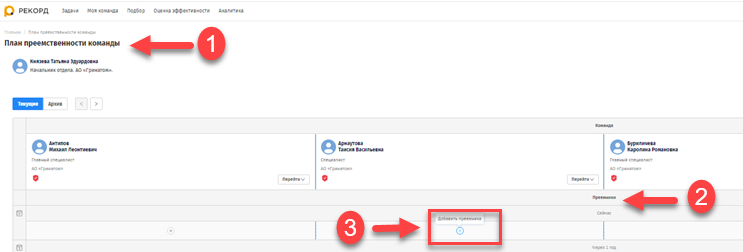 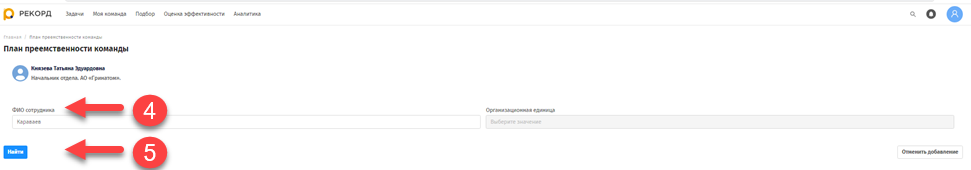 Для добавления кандидата в преемники на странице «План преемственности команды» (1) в блоке «Преемники» (2) нажмите кнопку «+» (3).После чего Система перейдет на форму для указания сотрудника.На открывшейся форме в поле «ФИО сотрудника» (4) введите Фамилию, Имя или полностью ФИО сотрудника. Далее нажмите «Найти» (5).После чего Система отобразит результаты поиска (6) по введенным значениям ФИО.В отобразившихся результатах поиска (6) выберите сотрудника, которого необходимо добавить в преемники. Затем нажмите «Добавить» (7).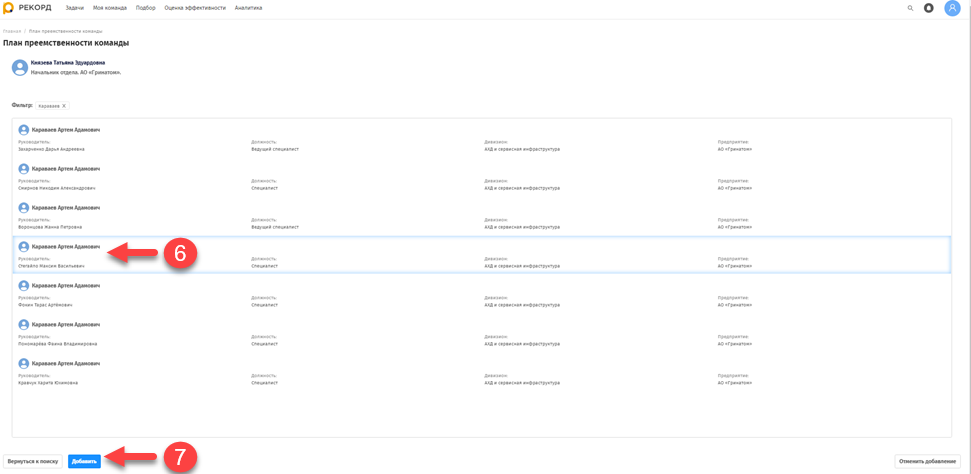 После чего Система оповестит о успешном добавлении (8) выбранного сотрудника в план преемственности. Карточка выбранного сотрудника будет отображаться в блоке «Преемники» со статусом «Ожидается согласие сотрудника».После получения согласия сотрудника стать преемником на предложенную должность, статус карточки перестает отображаться, Сотрудник становится преемником, карточка преемника отобразится в разрезе значений периода готовности сотрудника занять должность.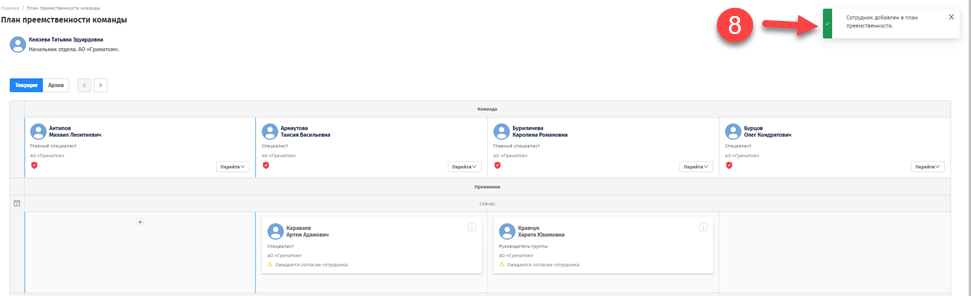 Утверждение в преемникиУтвердить сотрудника в преемники можно несколькими способами.1 способ.В блоке «Преемники» с помощью удержания левой кнопки переместите карточку преемника в раздел с другим сроком готовности.После чего система оповестит о добавлении сотрудника в преемники (1).Карточка выбранного сотрудника переместится в блок «Преемники» в раздел, соответствующий выбранному «Сроку готовности».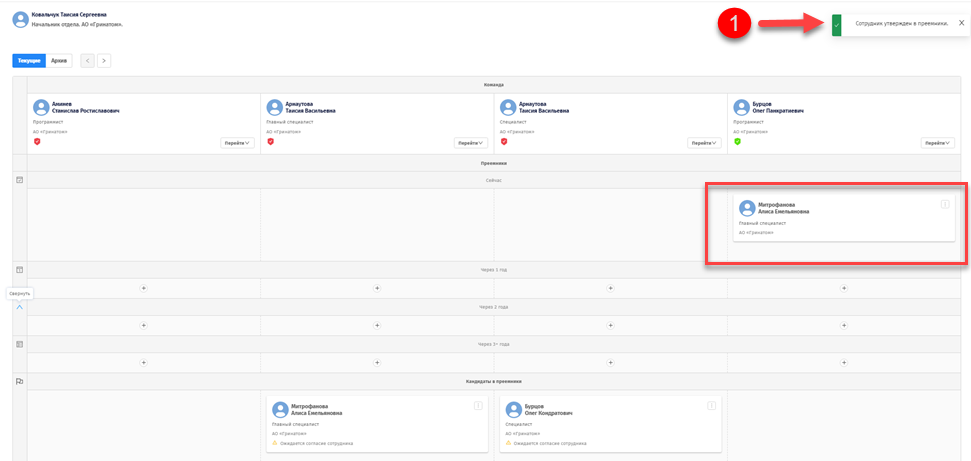 2 способ.На странице «План преемственности команды» переведите переключатель «Текущие/Архив» в значение «Текущие» (1), затем в блоке «Кандидаты в преемники» (2) на карточке кандидата нажмите кнопку «Утвердить в преемники»* (3).* - указанная кнопка доступна после согласия сотрудника в своем карьерном плане стать кандидатом в преемники.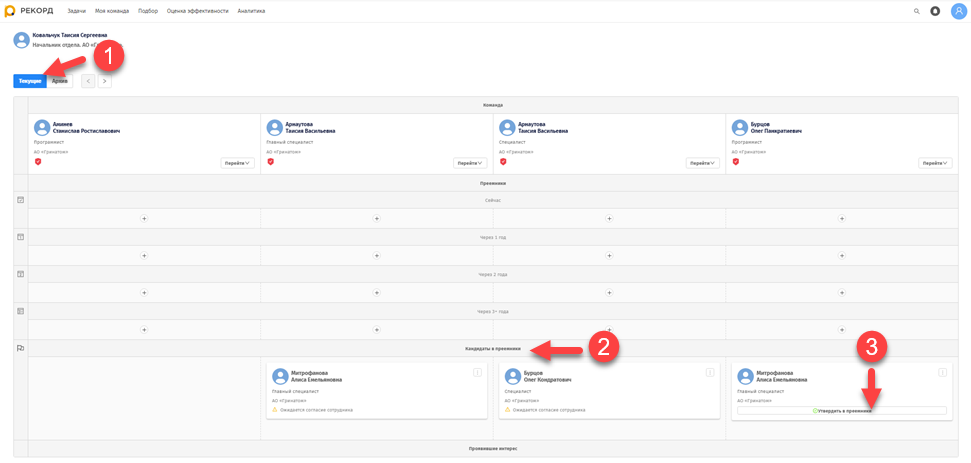 После чего откроется дополнительное окно «Утвердить в преемники?» (4).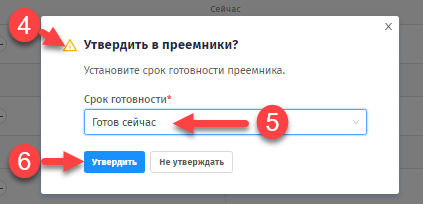 В открывшемся дополнительном окне «Утвердить в преемники?» (4) в поле «Срок готовности» (5) выберите из списка нужное значение:Готов сейчас;Готов через год;Готов через 2 года;Готов через 3 года.Затем нажмите «Утвердить» (6).После чего Система выведет оповещение о добавлении сотрудника в преемники (7). 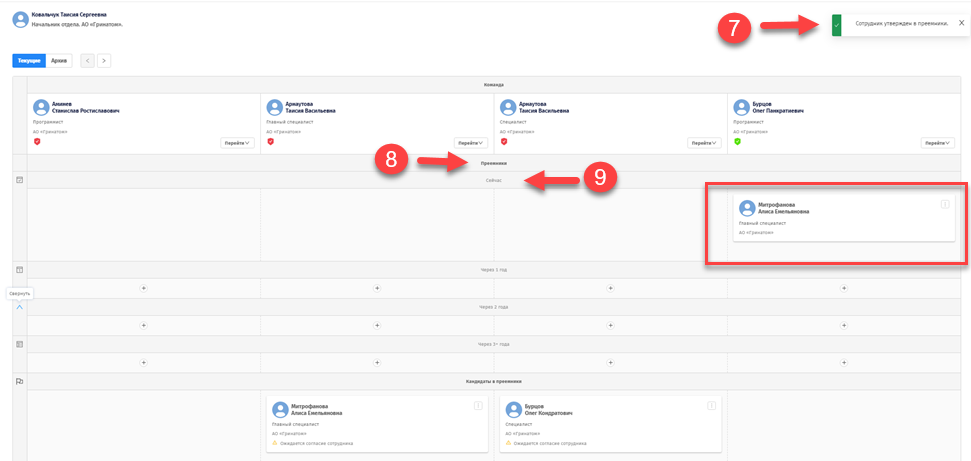 Карточка выбранного сотрудника переместится в блок «Преемники» (8) в раздел, соответствующий ранее указанному «Сроку готовности» (9).Изменение срока готовности преемника с помощью ручного перемещенияВ блоке «Преемники» с помощью удержания левой кнопки переместите карточку преемника в раздел с другим сроком готовности.После чего система оповестит о успешном изменении срока готовности (1) выбранного сотрудника, у выбранного сотрудника изменится значение срока готовности в преемники.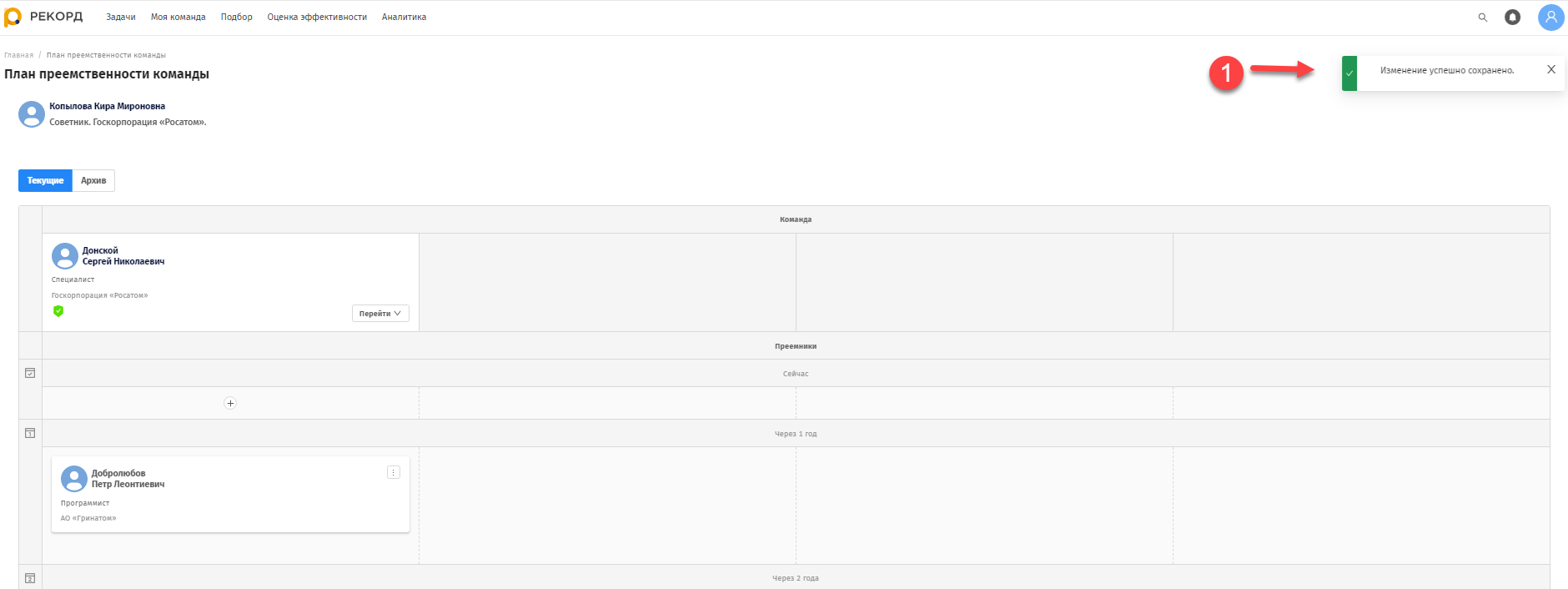 Отклонение кандидата в преемникиНа странице «План преемственности команды» (1) переведите переключатель «Текущие/Архив» в значение «Текущие» (2). 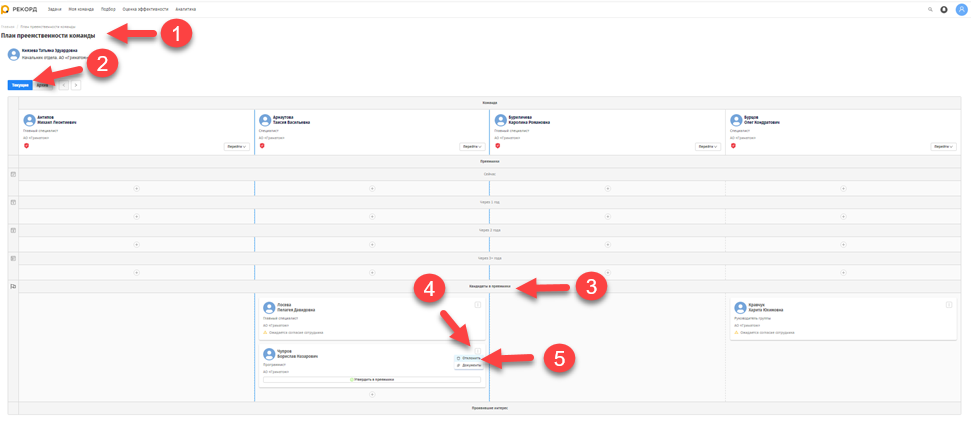 Затем в блоке «Кандидаты в преемники» (3) на карточке кандидата нажмите на троеточие (4), в выпадающем меню выберите «Отклонить» (5). После чего откроется дополнительное окно «Отклонить кандидата в преемники?» (6).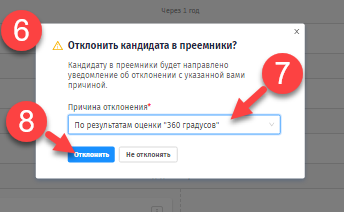 В открывшемся дополнительном окне «Отклонить кандидата в преемники?» (6) в поле «Причина отклонения» (7) укажите причину отклонения (текст), затем нажмите «Отклонить» (8).После чего Система выведет оповещение о успешном отклонении сотрудника.Карточка выбранного сотрудника переместится в раздел «Архив» (значение переключателя) (9) в блок «Отклоненные» (10).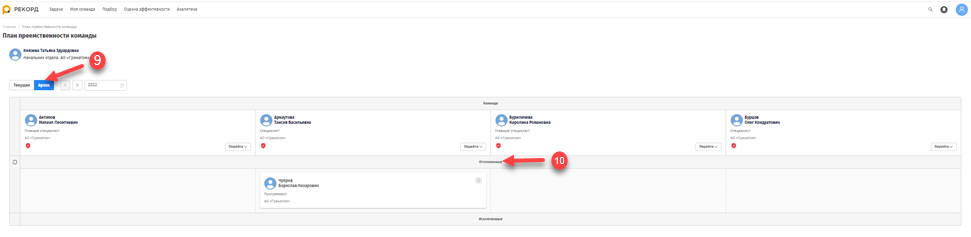 Исключение/перемещение в архив преемника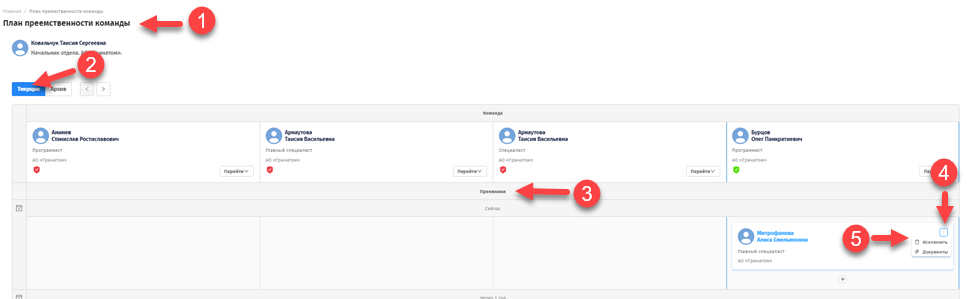 На странице «План преемственности команды» (1) переведите переключатель «Текущие/Архив» в значение «Текущие» (2). 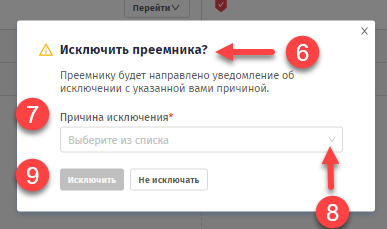 Далее в блоке «Преемники» (3) на карточке сотрудника-преемника нажмите на троеточие (4), затем в выпадающем меню выберите подпункт «Исключить» (5).После чего откроется дополнительное окно «Исключить преемника?» (6).В открывшемся дополнительном окне «Исключить преемника?» (6) в поле «Причина исключения» (7) выберите из списка причину исключения (8):Оценка «D» и «E» в Рекорд;По результатам оценки «360 градусов»;Пропуск программы развития УКР;Дисциплинарное взыскание;Несоблюдение ЛНА по противодействию коррупции;Отказ от назначения на целевую должность;Отказ работника от участия в УКР;Назначение на должность.После чего кнопка «Исключить» (9) станет активной и доступной к выбору.После выбора причины исключения (8) в дополнительном окне «Исключить преемника?» (6) нажмите «Исключить» (9).После чего дополнительное окно «Исключить преемника?» (6) закроется, выбранный сотрудник будет исключен из плана преемственности. Карточка выбранного сотрудника будет перемещена в раздел «Архив» (10) в блок «Исключенные» (11).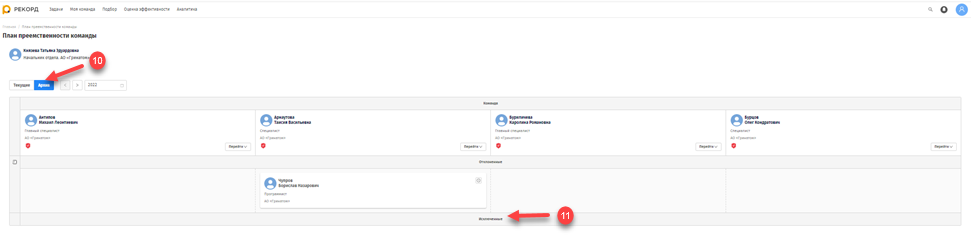 Просмотр отклоненных/исключенных сотрудниковНа странице «План преемственности команды» (1) переведите переключатель «Текущие/Архив» в значение «Архив» (2). После чего отобразится табличная часть с отклоненными и исключенными сотрудниками.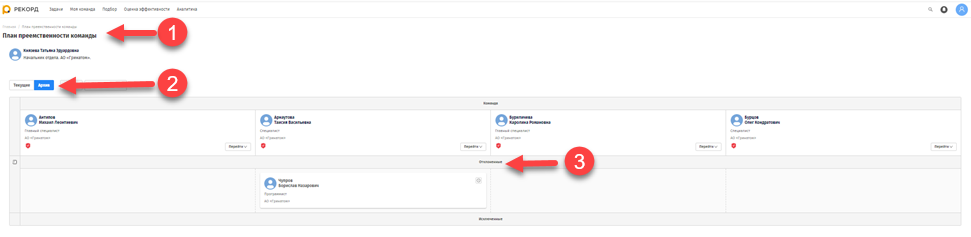 В блоке «Отклоненные» (3) на карточке кандидата нажмите на значок «История архивирования» (4). 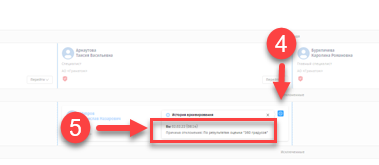 После чего на карточке кандидата отобразится история отклонения (5) выбранного сотрудника с указанием ранее введенной причины.КРУГЛЫЕ СТОЛЫНа Главной странице в разделе «Оценка эффективности» (1) выберите «Круглые столы» (2).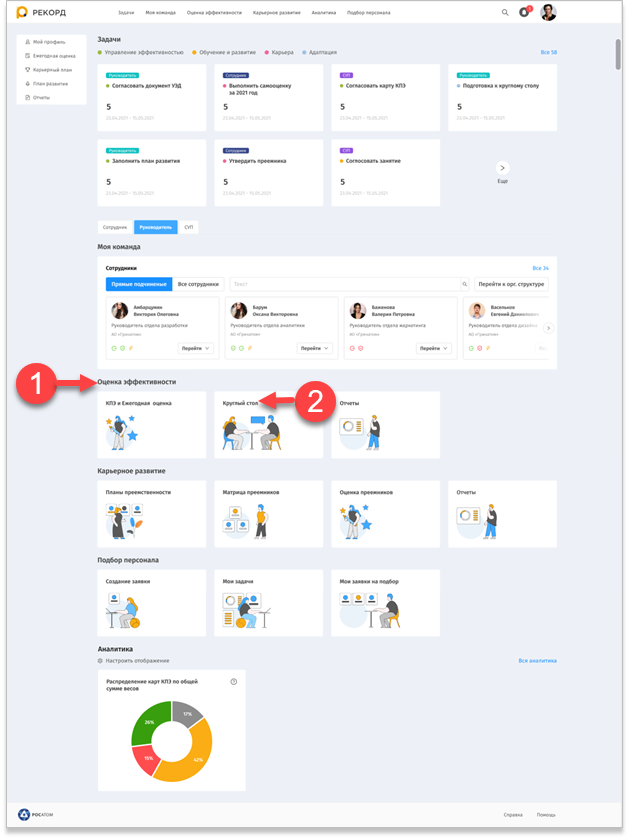 После чего Система осуществит переход на страницу «Планирование круглых столов» с отображением запланированных круглых столов (при наличии) и указанием перечня круглых столов.Просмотр/открытие Круглого стола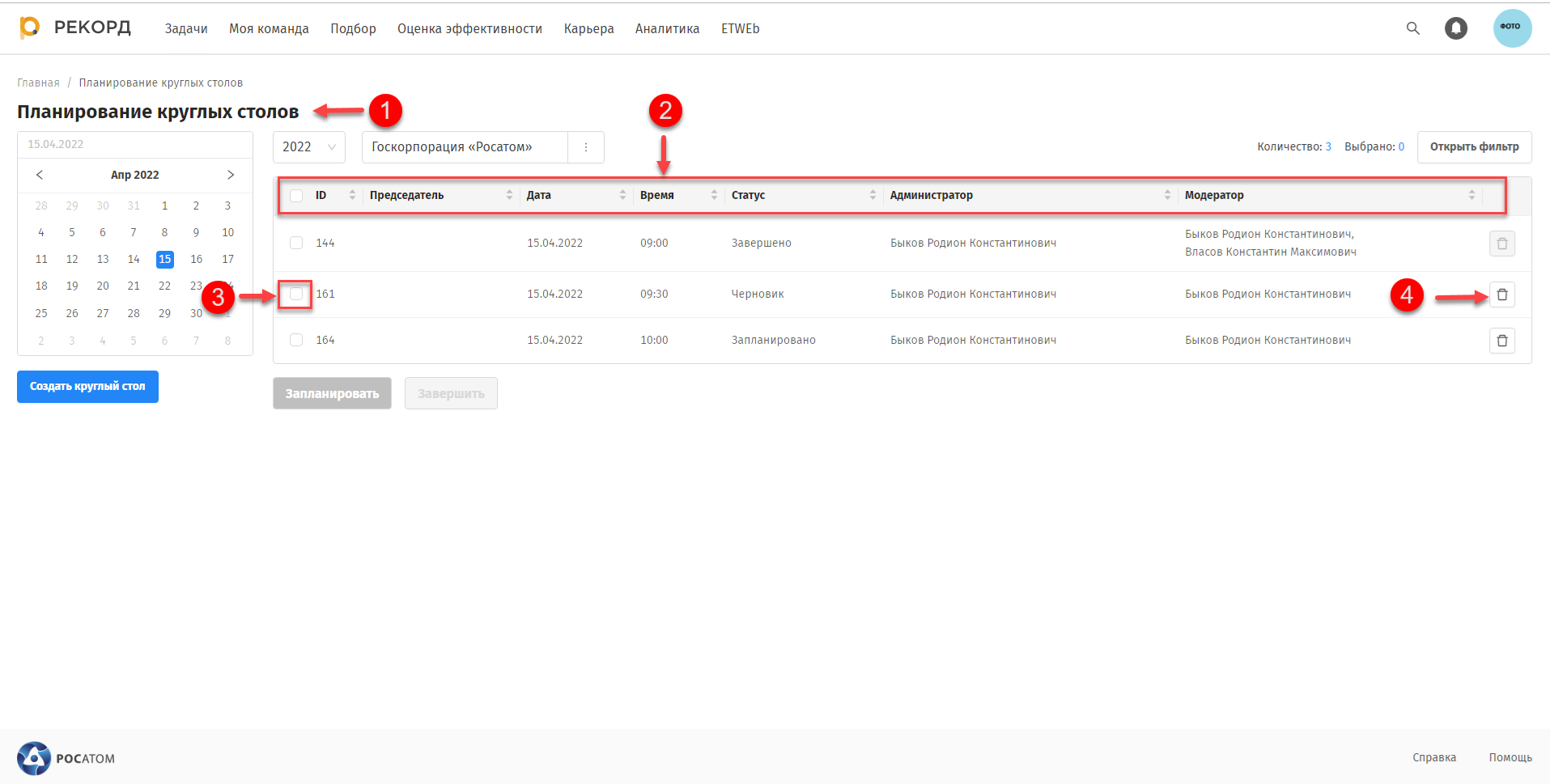 На странице «Планирование круглых столов» (1) отображается список круглых столов в разрезе следующих полей (2):ID;Председатель;Дата;Время;Статус;Администратор;Модератор. Для просмотра круглого стола нажмите дважды на строку с круглым столом, имеющим статус «Запланирован» или «Завершен».После чего Система осуществит переход на страницу «Круглый стол». При открытии круглого стола, имеющего статус «Черновик», откроется дополнительная форма «Создание круглого стола» для продолжения заполнения круглого стола.Для удаления круглого стола установите флаг (3) в строке с нужным круглым столом.При выборе строки с круглым столом, имеющим статус «Черновик» или статус «Запланировано», становится доступным совершение действий по удалению (кнопка  (4))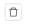 Подробнее функционал по удалению приведен в пункте 5.7.Фильтрация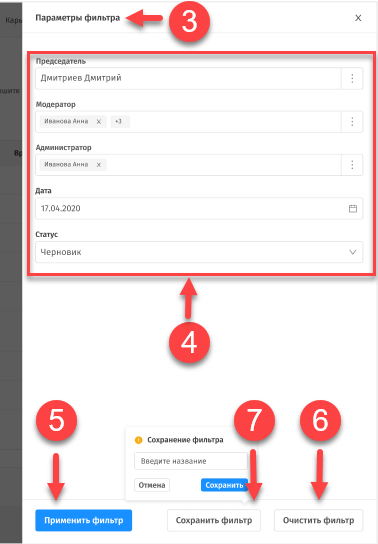 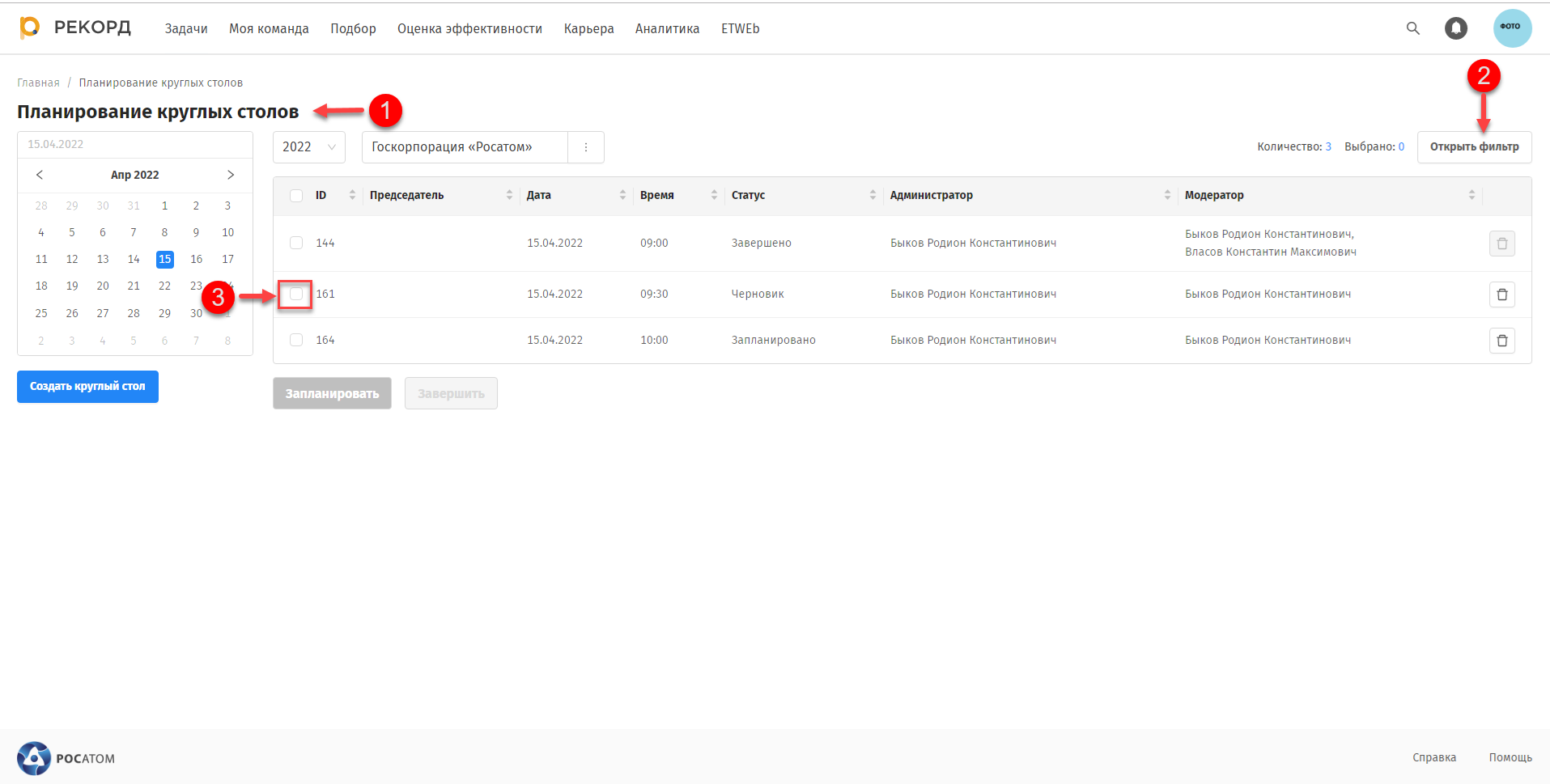 Для настройки фильтрации списка круглых столов на странице «Планирование круглых столов» (1) нажмите кнопку «Открыть фильтр» (2).После чего откроется форма «Параметры фильтра» (3).В открывшейся форме «Параметры фильтра» (3) заполните информацию по предложенным параметрам (4) для последующей фильтрации.Затем нажмите кнопку «Применить фильтр» (5).После чего форма «Параметры фильтра» (3) закроется, список круглых столов отобразится в соответствии введенными значениями фильтра.Для сброса значений введенных параметров нажмите кнопку «Очистить фильтр» (6).Для сохранения введенных значений с целью повторного использования нажмите кнопку «Сохранить фильтр» (7).Затем в открывшейся вспомогательной форме введите название фильтра и нажмите «Сохранить».Создание Круглого стола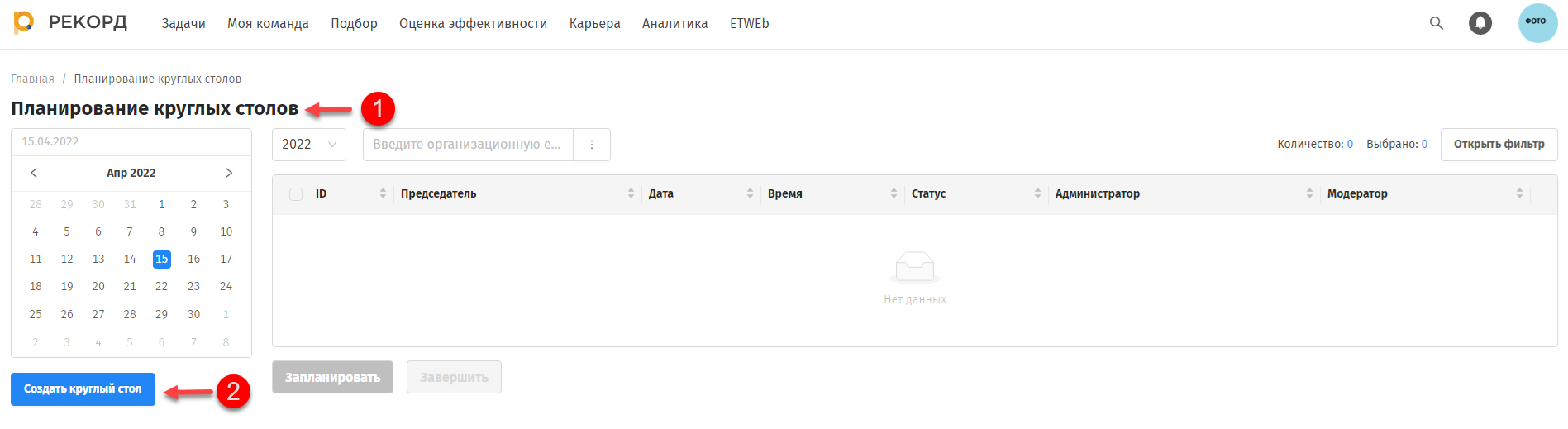 На странице «Планирование круглых столов» (1) нажмите на кнопку «Создать круглый стол» (2), расположенную под календарем.После чего откроется форма «Создание круглого стола», содержащая блоки:«Параметры круглого стола»;«Оцениваемые»;«Дополнительные оцениваемые».Блок «Параметры круглого стола»Заполнение блока «Параметры круглого стола»Реквизиты «Модератор», «Дата», «Время» в блоке «Параметры круглого стола» заполняются автоматически при создании круглого стола и принимают следующие значения:в поле «Модератор» указывается ФИО текущего пользователя;в поле «Дата» будет указывается текущая дата;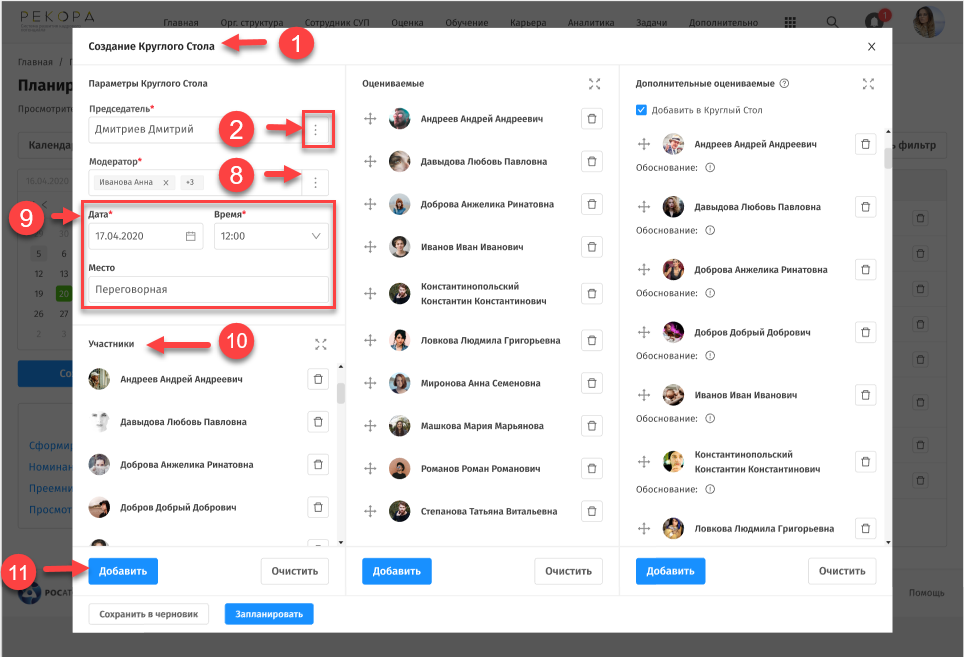 в поле «Время» указывается время создания круглого стола.На форме «Создание круглого стола» (1) в поле «Председатель» нажмите на кнопку выбора  (2)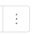 После чего откроется форма «Поиск председателя» (3).В открывшейся форме «Поиск председателя» (3) заполните необходимые параметры поиска (4):ФИО сотрудника;Организационная единица;Руководитель;Должность.Затем нажмите кнопку «Найти» (5).После чего в табличной части «Результаты поиска» (6) формы «Поиск председателя» отобразятся значения, найденные Системой.В табличной части «Результаты поиска» (6) в строке с нужным значением нажмите кнопку «Добавить» (7). 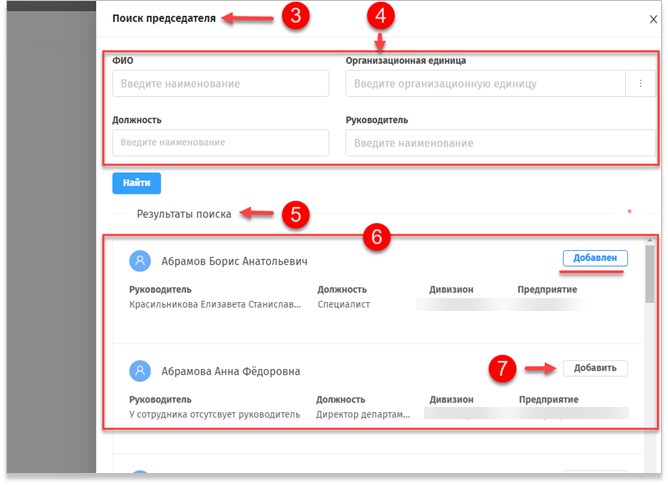 После чего название кнопки изменится на «Добавлен», выбранное значение отобразится в поле «Председатель» формы «Создание круглого стола» (1). Если сотрудник уже участвует в другом круглом столе название кнопки будет «Недоступен».На форме «Создание круглого стола» (1) заполните поле «Модератор» (8), указав сотрудника, ответственного за проведение круглого стола. Для этого выполняйте действия, приведенные в шагах 1-3, затем введите значения в следующих реквизитах (9):Модератор;Дата;Время;Место.Сотрудник, ответственный за проведение круглого стола, может перейти в раздел отображения круглых столов исключительно по ссылке. Для добавления нового участника в табличную часть «Участники» (10) на форме «Создание круглого стола» (1) нажмите кнопку «Добавить» (11).Затем выберите нужного участника на форме поиска (выполняя действия, приведенные в шагах 1-3). После чего новый участник добавится в табличную часть «Участники» (10) на форме «Создание круглого стола» (1).Удаление сотрудников из табличной части «Участники»Для удаления участников круглого стола в строке с удаляемым участником нажмите кнопку удаления «» (1).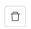 После чего сотрудник удалится из табличной части «Участники» формы «Создание круглого стола».Для массового удаления всех сотрудников из табличной части «Участники» блока Параметры круглого стола» нажмите кнопку «Очистить» (2).После чего откроется дополнительная форма (3), отражающая предупреждение о том, что вся табличная часть будет очищена.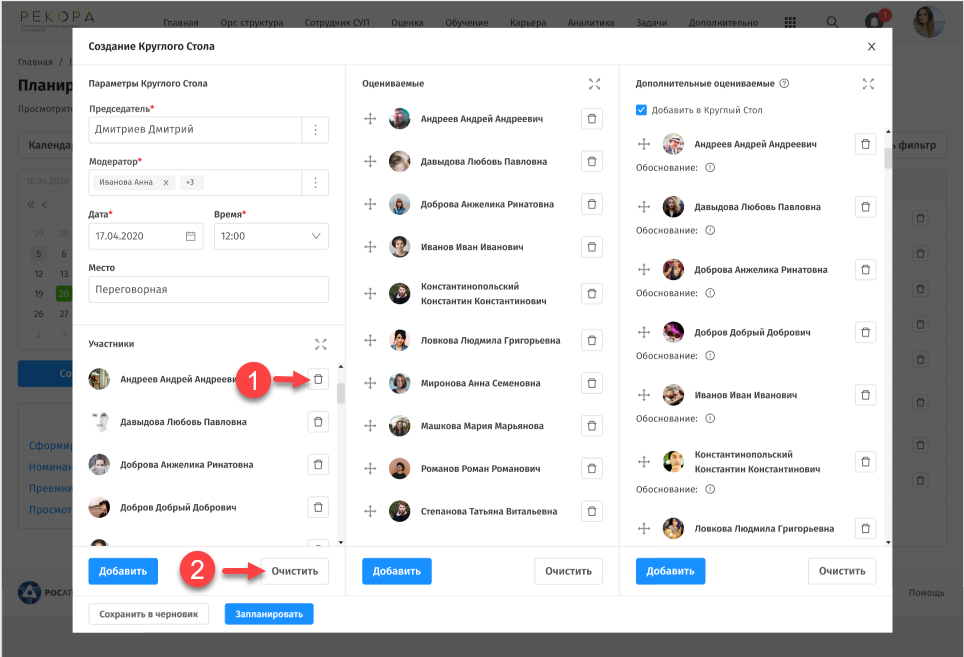 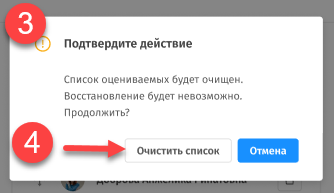 В открывшейся дополнительной форме (3) подтвердите свои действия, нажав «Очистить список» (4).После чего табличная часть «Участники» станет незаполненной.Блок «Оцениваемые»Добавление сотрудников в блок «Оцениваемые»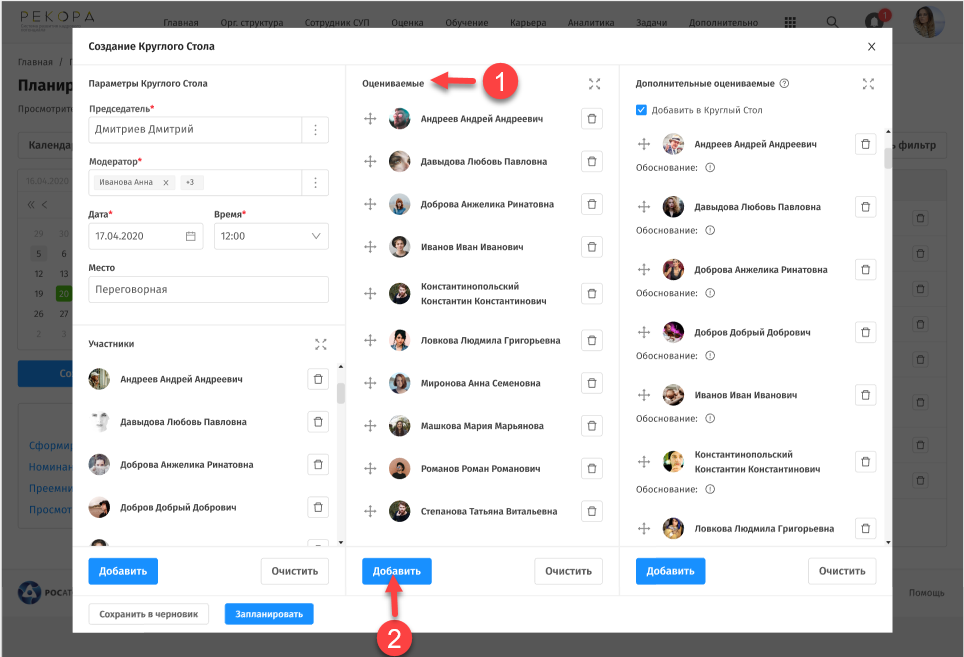 Для добавления сотрудника в список блока «Оцениваемые» (1) нажмите кнопку «Добавить» (2).После чего откроется форма «Поиск оцениваемых» (3).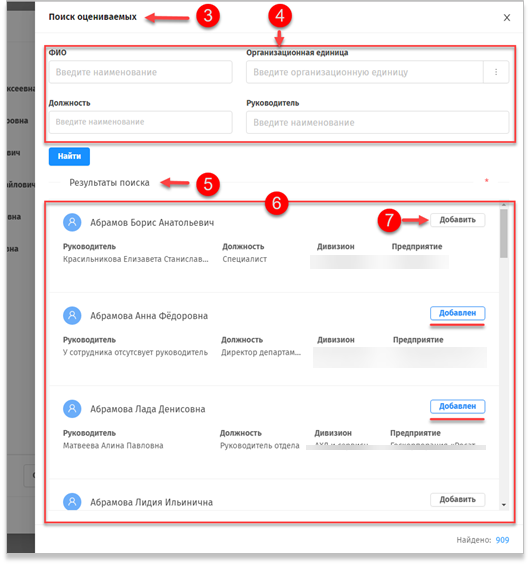 В открывшейся форме «Поиск оцениваемых» (3) заполните необходимые параметры поиска (4):ФИО сотрудника;Организационная единица; Руководитель;Должность.Затем нажмите кнопку «Найти» (5). После чего в табличной части «Результаты поиска» (6) формы «Поиск оцениваемых» отобразятся значения, найденные Системой.В табличной части «Результаты поиска» (6) в строке с нужным значением нажмите кнопку «Добавить» (7). После чего название кнопки изменится на «Добавлен», выбранное значение отобразится в табличной части «Оцениваемые» (1) формы «Создание круглого стола».Если сотрудник уже участвует в другом круглом столе название кнопки будет «Недоступен».Удаление сотрудников из табличной части блока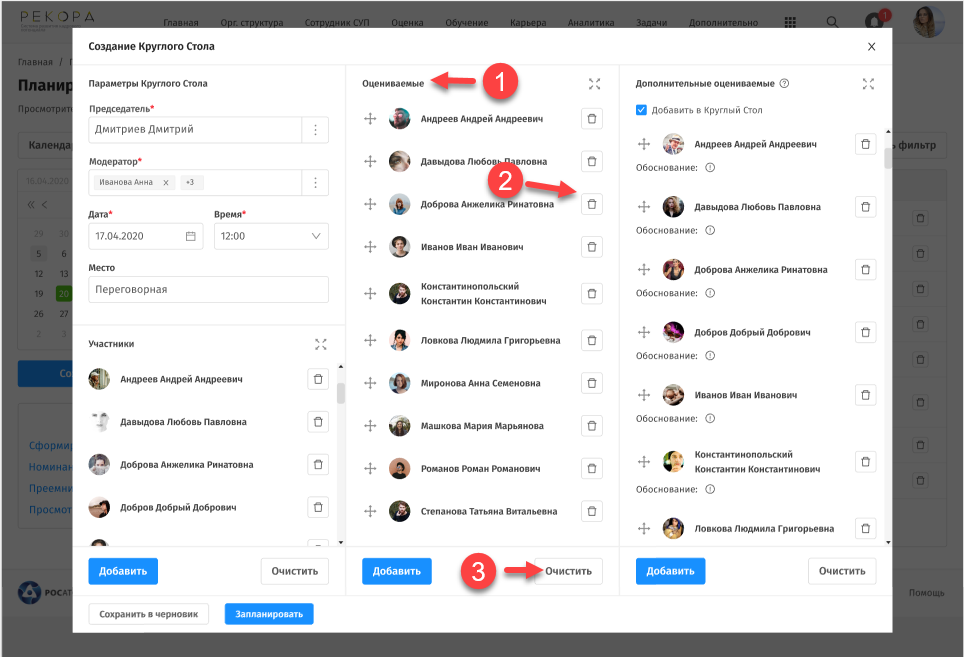 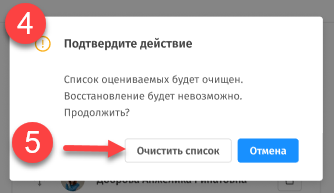 Для удаления сотрудников из табличной части блока «Оцениваемые» (1) в строке с удаляемым участником нажмите кнопку удаления «» (2).После чего сотрудник удалится из списка «Оцениваемые» формы «Создание круглого стола».Для массового удаления всех сотрудников из табличной части блока «Оцениваемые» (1) нажмите кнопку «Очистить» (3).После чего откроется дополнительная форма (4), отражающая предупреждение о том, что вся табличная часть будет очищена.В открывшейся дополнительной форме (4) подтвердите свои действия, нажав «Очистить список» (5).После чего табличная часть «Оцениваемые» станет незаполненной.Блок «Дополнительные оцениваемые»Добавление сотрудников в блок «Дополнительные оцениваемые»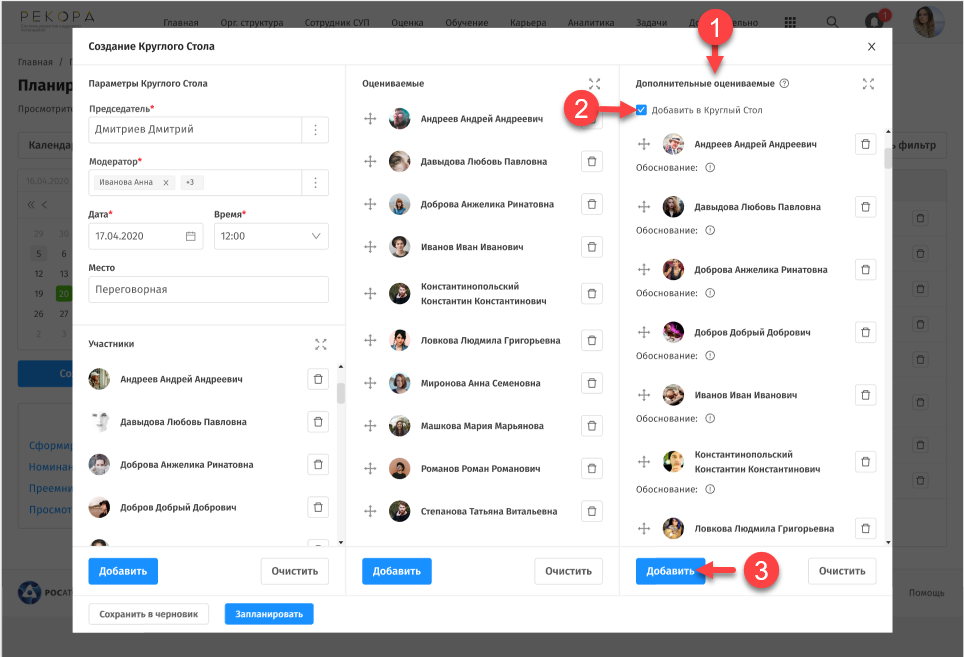 В список сотрудников, указанных в блоке «Дополнительные оцениваемые» попадают сотрудники, которые не подлежат оценке (сотрудники, пришедшие в ноябре, декабре), но были включены в список по тем или иным причинам, которые указаны в поле «Обоснование» .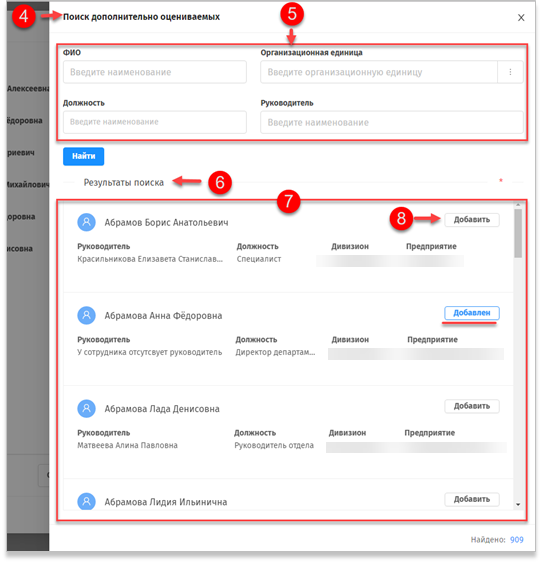 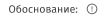 Если в блоке «Дополнительные оцениваемые» (1) отключен флаг «Добавить в Круглый стол» (2), дополнительные оцениваемые становятся недоступны к редактированию. Для добавления сотрудника в список блока «Дополнительные оцениваемые» (1) нажмите кнопку «Добавить» (3). После чего откроется форма «Поиск дополнительно оцениваемых» (4). В открывшейся форме «Поиск дополнительно оцениваемых» (4) заполните необходимые параметры поиска (5):ФИО сотрудника;Организационная единица;Руководитель;Должность.Затем нажмите кнопку «Найти» (6). После чего в табличной части «Результаты поиска» (7) формы «Поиск дополнительно оцениваемых» отобразятся значения, найденные Системой.В табличной части «Результаты поиска» (7) в строке с нужным значением нажмите кнопку «Добавить» (8). Если сотрудник уже участвует в другом круглом столе название кнопки будет «Недоступен».После чего название кнопки изменится на «Добавлен», выбранное значение отобразится в табличной части «Дополнительные оцениваемые» (1) формы «Создание круглого стола».Удаление сотрудников из табличной части блока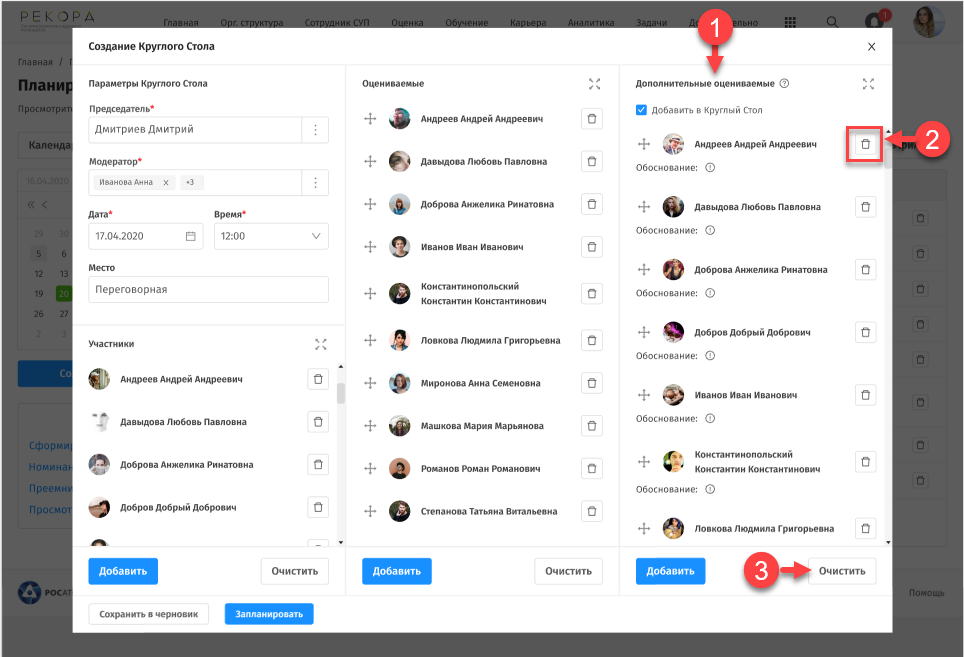 Для удаления сотрудников из табличной части блока «Дополнительные оцениваемые» (1) в строке с удаляемым участником нажмите кнопку удаления «» (2).После чего сотрудник удалится из списка «Дополнительные оцениваемые» формы «Создание круглого стола».Для массового удаления всех сотрудников из блока «Дополнительные оцениваемые» (1) нажмите кнопку «Очистить» (3).После чего откроется дополнительная форма (4), отражающая предупреждение о том, что вся табличная часть будет очищена.В открывшейся дополнительной форме (4) подтвердите свои действия, нажав «Очистить список» (5).После чего табличная часть «Дополнительные оцениваемые» станет незаполненной.Сохранение круглого стола в статусе «Черновик»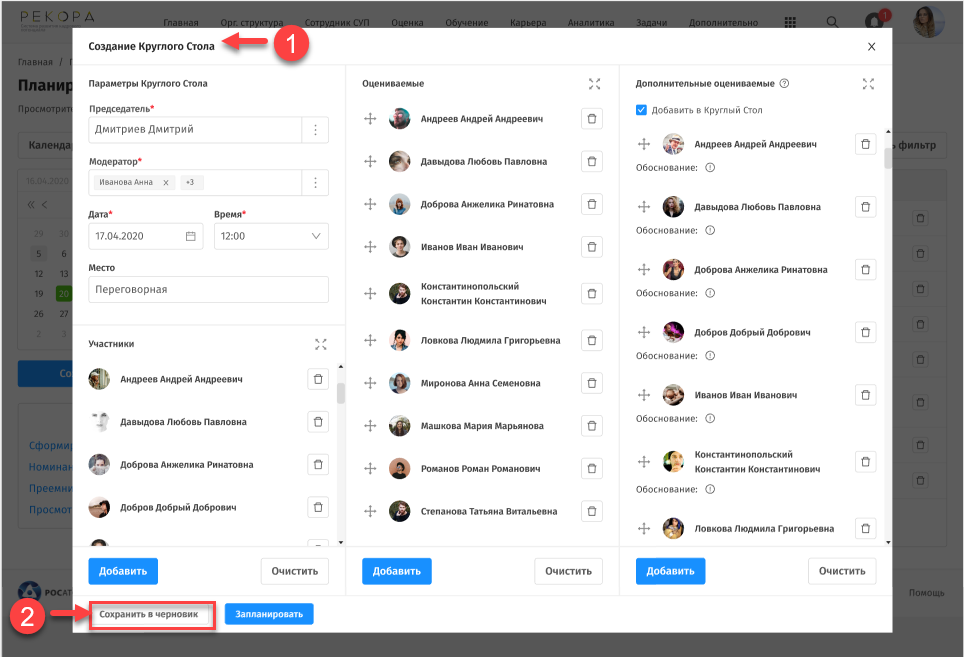 Для сохранения введенных параметров круглого стола в статусе «Черновик» на форме «Создание Круглого Стола» (1) нажмите кнопку «Сохранить в черновик» (2).После чего форма «Создание Круглого Стола» (1) закроется, созданный круглый стол будет отображаться в списке круглых столов с статусом «Черновик».Сохранение круглого стола в статусе « Запланирован»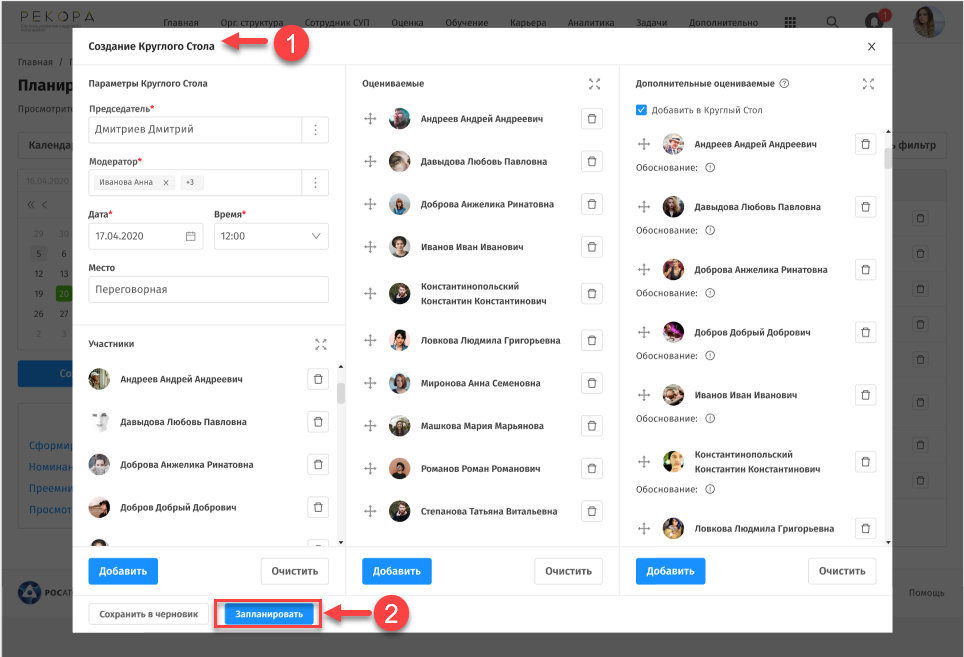 Для сохранения введенных параметров круглого стола в статусе «Запланировано» на форме «Создание Круглого Стола» (1) нажмите кнопку «Запланировать» (2).После чего форма «Создание Круглого Стола» (1) закроется, созданный круглый стол будет отображаться в списке круглых столов с статусом «Запланировано».Редактирование круглого столаДля редактирования круглого стола на странице «Круглый стол» нажмите кнопку настроек «» (1).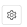 После чего откроется форма «Создание круглого стола» (2), доступная к редактированию.В форме «Создание круглого стола» (2) внесите изменения в доступные поля, затем нажмите кнопку «Сохранить» (3).После чего форма «Редактирование круглого стола» (2) закроется, внесенные изменения сохранятся. 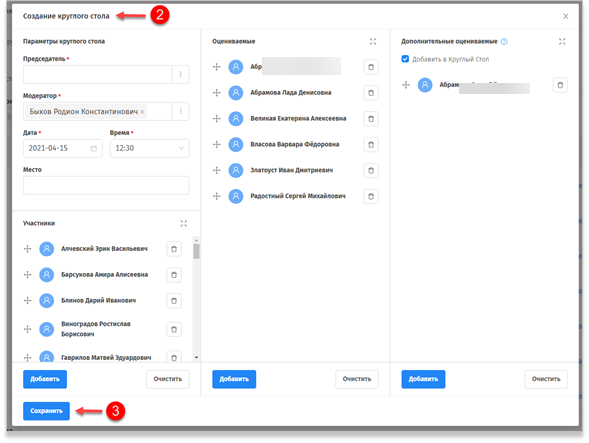 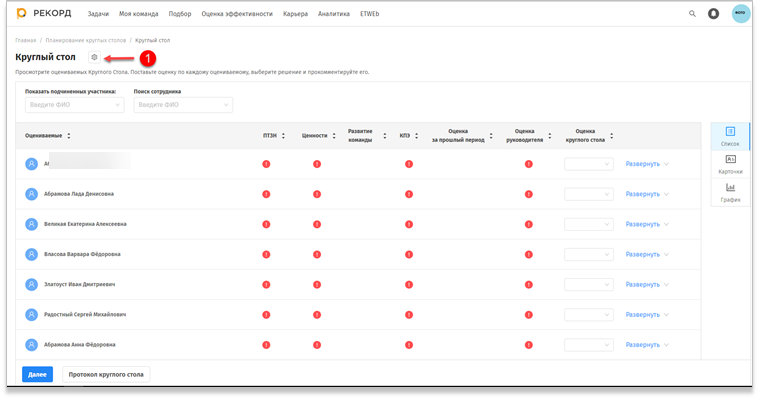 Если круглый стол завершен, поля недоступны к редактированию, кнопка «Сохранить» заменяется кнопкой «Закрыть» (4). 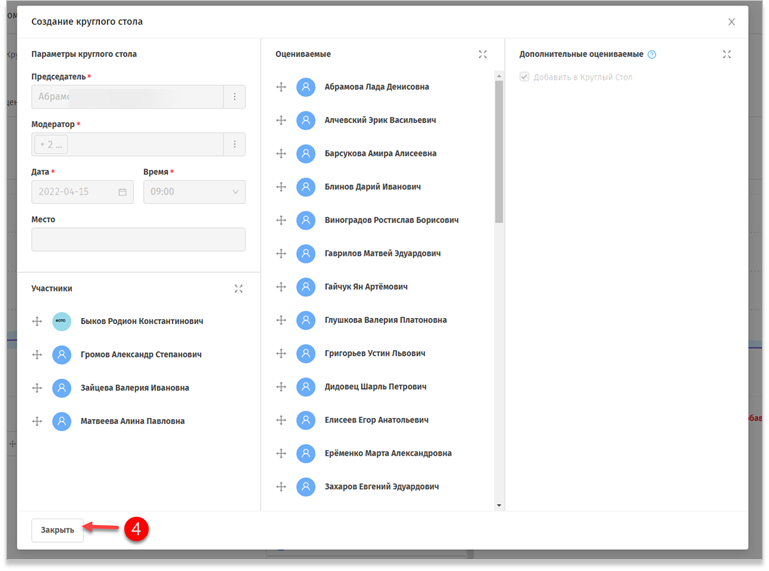 Удаление круглого стола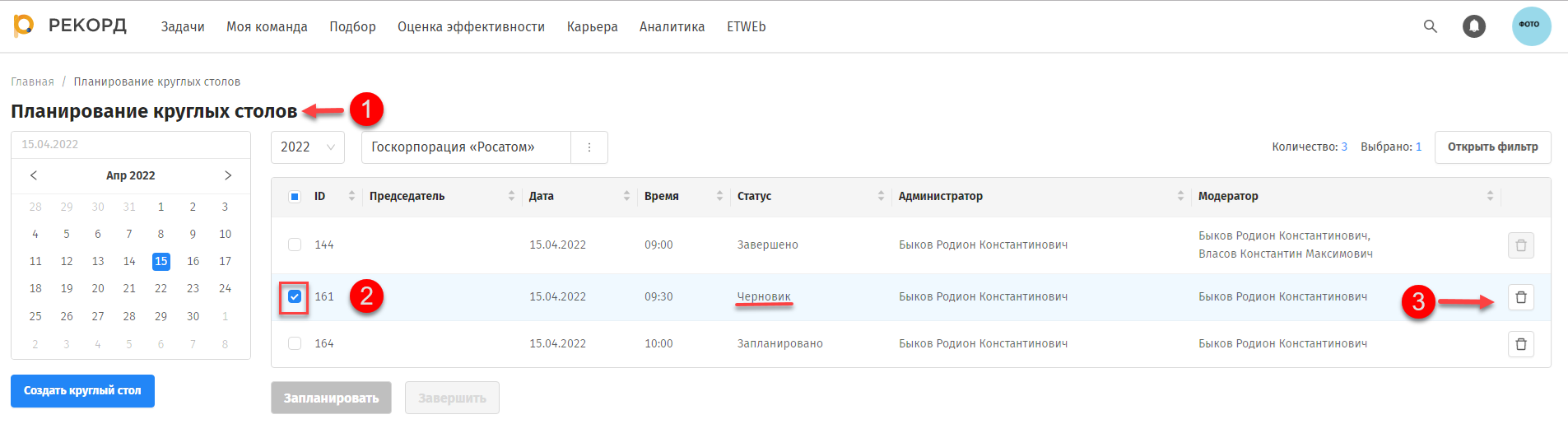 Для начала действия по удалению круглого стола на странице «Планирование круглого стола» (1) в списке круглых столов выберите строку с статусом «Запланировано» или «Черновик», затем нажмите кнопку удаления «» (2).После чего откроется дополнительное окно (3) для подтверждения совершаемых действий.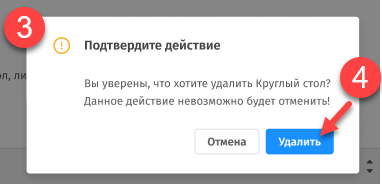 В открывшемся дополнительном окне (3) для отмены действия нажмите «Отмена», для продолжения  процесса нажмите кнопку «Удалить» (4).После чего Система сообщит об успешном выполнении действия, выбранный круглый стол будет удален из списка круглых столов.Выставление оценок по итогам Круглого столаНа странице «Планирование круглых столов» перейдите на страницу «Круглый стол» с помощью двойного нажатия на строку с круглым столом, имеющим статус «Запланировано».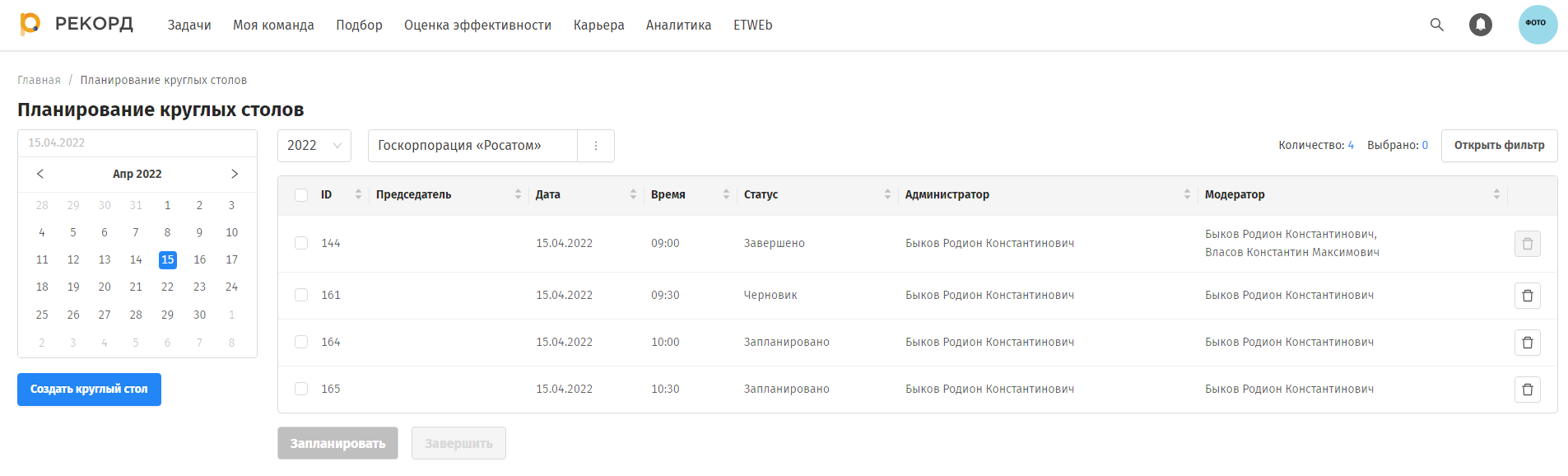 Из режима представления «Список»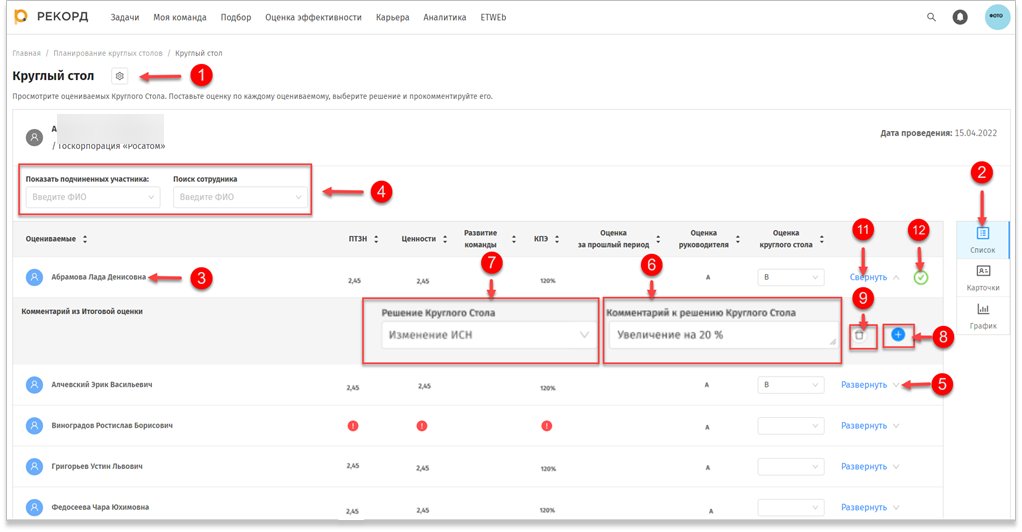 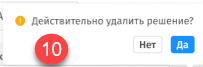 На странице «Круглый стол» (1) выберите режим представления «Список» (2).После чего отобразится список оцениваемых сотрудников.В табличной части в списке оцениваемых сотрудников выберите строку с оцениваемым (3) или воспользуйтесь быстрым поиском (4), затем в столбце «Оценка круглого стола» (4) выберите подходящие оценки по всем участникам круглого стола.После чего выбранные значения оценок отображаются в столбце «Оценка круглого стола» оцениваемых сотрудников. В табличной части в строке с каждым участником нажмите кнопку «Развернуть» (5).После чего в табличной части в строке с каждым участником появится дополнительная строка с комментариями (6) и доступным полем «Решение круглого стола» (7).В поле «Решение круглого стола» (7) выберите одно значение из выпадающего списка, предлагаемое Системой.После чего поле «Комментарий к Решению круглого стола» (7) станет доступным к введению значения.Введите произвольный комментарий в поле «Комментарий к решению Круглого стола» (6).Для добавления дополнительной строки нажмите кнопку «Добавить» (8), для удаления строки нажмите кнопку «Удалить» (9).Затем в открывшемся окне (10) подтвердите свои действия.После чего окно (10) для подтверждения действия закроется, выбранная дополнительная строка удалится.В табличной части в строке с сотрудником, по которому выбрали «Решение круглого стола» (7), нажмите кнопку «Свернуть» (11).После чего строка с комментариями перестанет отображаться. 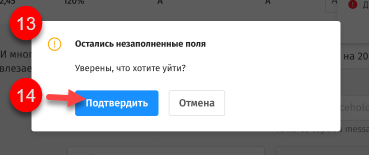 По сотруднику в конце строки табличной части появится индикатор «Есть решение круглого стола» (12).Для перехода к режиму представления «Карточка» без заполнения полей нажмите кнопку «Далее». Затем в открывшемся дополнительном окне (13) подтвердите свои действия (14).Из режима представления «Карточка»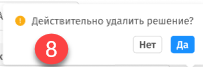 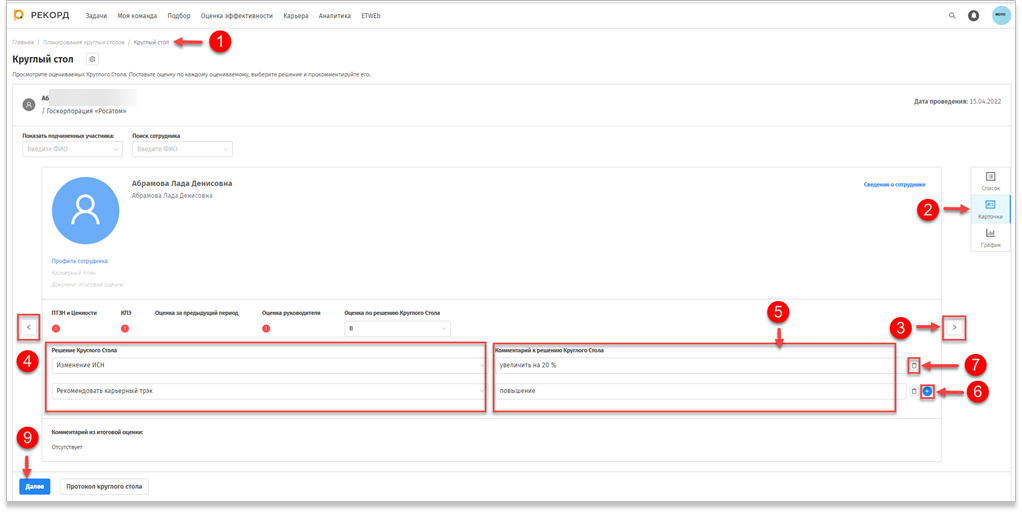 На странице «Круглый стол» (1) выберите режим представления «Карточки» (2), расположенный в меню в правой части страницы.После чего отобразится карточка оцениваемого сотрудника в виде слайда с детализированной информацией о сотруднике и произведенной оценке. Если круглый стол завершен, поля с решением круглого стола и комментарием будет недоступны к вводу значений.Нажмите стрелку (3) в правой части страницы.После чего Система перейдет к карточке следующего оцениваемого сотрудника.В поле «Решение круглого стола» (4) выберите одно значение из выпадающего списка, предлагаемое Системой.После чего поле «Комментарий к Решению круглого стола» (5) станет доступным к введению значения.Введите произвольный комментарий в поле «Комментарий к решению Круглого стола» (5).Для добавления дополнительной строки нажмите кнопку «Добавить» (6), для удаления строки нажмите кнопку «Удалить» (7).Затем в открывшемся окне (8) подтвердите свои действия.После чего окно (8) для подтверждения действия закроется, выбранная дополнительная строка удалится. По сотруднику в конце строки табличной части появился индикатор «Есть решение круглого стола» (9).Для перехода на следующий этап нажмите кнопку «Далее» (10).Из режима представления «График»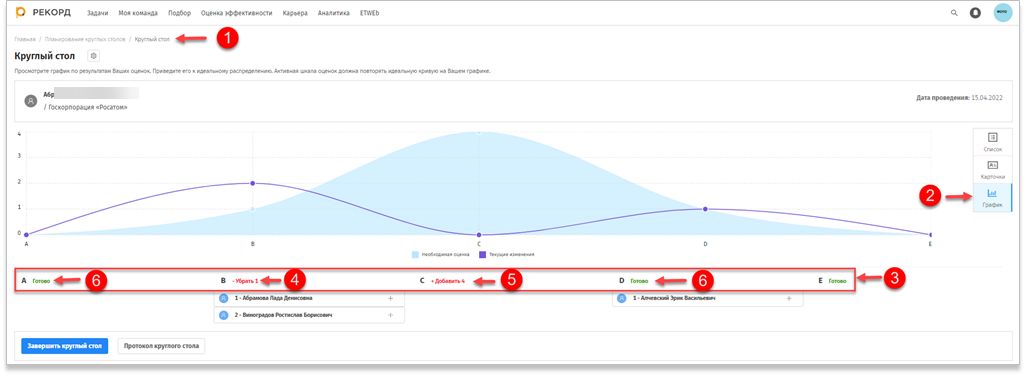 На странице «Круглый стол» (1) выберите режим представления «График» (2), расположенный в меню в правой части страницы.После чего откроется страница с графиком, отображающим результат произведенных оценок. Изначальная оценка, необходимая оценка и текущие изменения подсветятся разными цветами.Под графиком в столбцах с значениями оценок Система показывает подсказки действий (3) в виде индикаторов «Убрать», «Добавить», «Готово», необходимых для приведения графика к эталонному распределению оценок.Строку с сотрудником перенесите из столбца с индикатором «Убрать» (4) в столбец с индикатором «Добавить» (5).После чего выбранный сотрудник переместился в столбец с другой оценкой. График перестроился в соответствии с внесенными изменениями. При эталонном распределении оценок в столбцах с оценками будут отображаться индикаторы «Готово» (6).Завершение круглого стола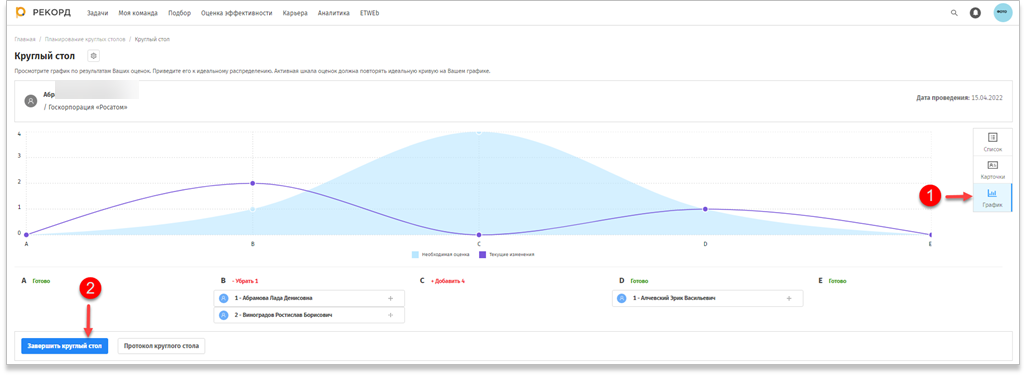 Кнопка «Завершить круглый стол» становится доступной, когда все комментарии к решениям круглого стола заполнены.На странице «Круглый стол» в режиме представления «График» (1) нажмите кнопку «Завершить круглый стол» (2).После чего появится дополнительное окно (3) с необходимостью подтверждения действия.В открывшемся дополнительном окне (3) нажмите «Подтвердить» (4).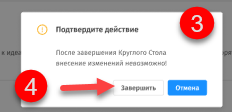 После чего в верхней части страницы появится оповещение «Вы успешно завершили Круглый Стол!».Поля карточки круглого стола (5) станут недоступны к изменениям.На странице «Планирование круглых столов» в списке круглых столов у выбранного круглого стола изменится статус на «Завершен».Результаты круглого стола будут отражены в карте КПЭ сотрудника.Итоговая оценка (в качестве сотрудника)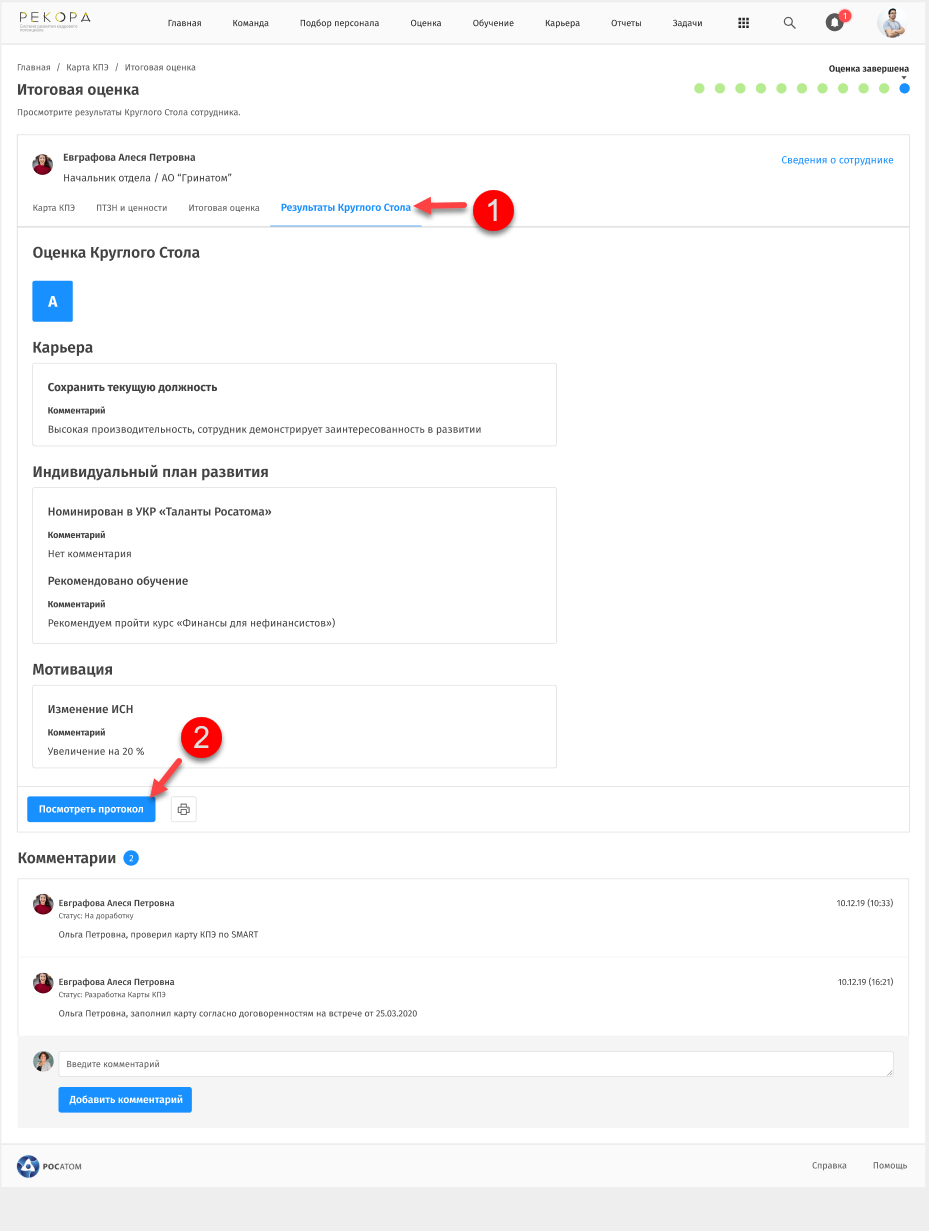 По итогам круглого стола в карту КПЭ сотрудника оценка и решения круглого стола записываются на вкладку «Результаты круглого стола» (1) с возможностью скачивания протокола по кнопке «Посмотреть протокол» (2).ТерминОпределениеВышестоящий руководительДолжность, предполагающая в прямом непосредственном подчинении n-ное количество штатных единиц, имеющих должность руководителейОрганизационная структураСхематичное представление иерархии подразделений предприятия, которое устанавливается исходя из целей деятельности подразделений, выполняющих функции, составляющие бизнес-процессы организации.ПользовательСотрудник, который работает в Системе в соответствии с назначенной ему ролью и полномочиямиРуководительДолжность, предполагающая в прямом непосредственном подчинении n-ное количество штатных единиц, и в названии которой, как правило, присутствует слово «руководитель», «начальник», «директор» и т.п.СотрудникДолжность, не имеющая в непосредственном подчинении штатных единицСистема, Рекорд 2.0«Система развития кадрового потенциала РЕКОРД (импортонезависимая): Карьера и преемственность»